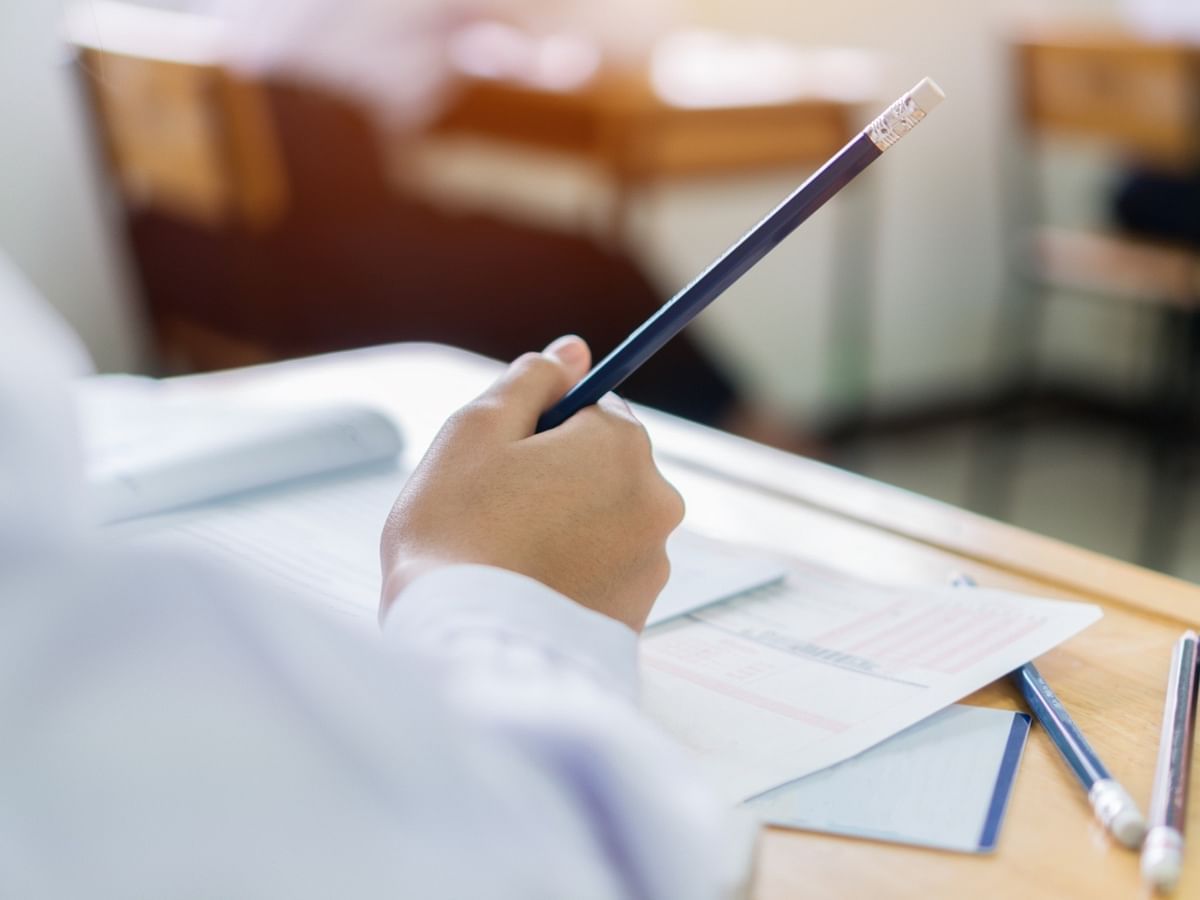 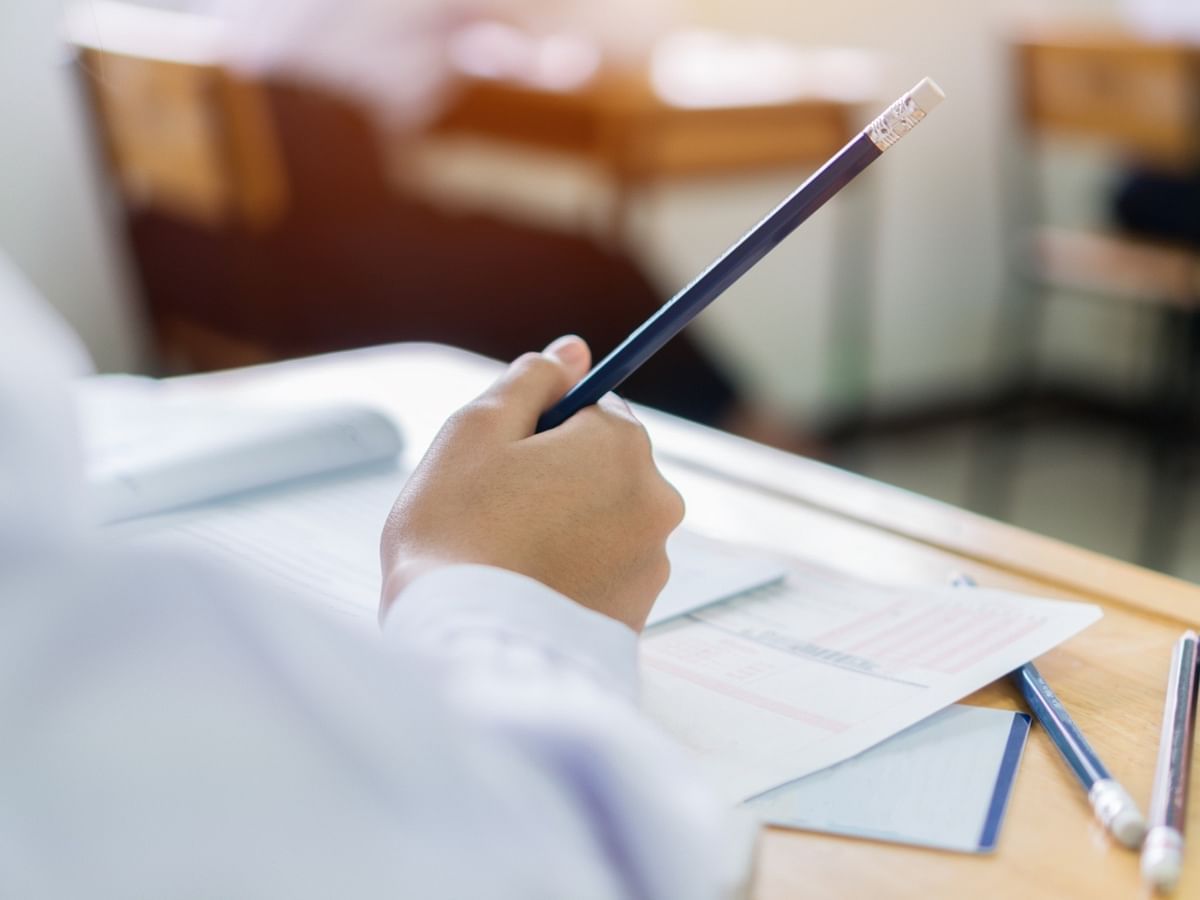 المقدمةتعتبر الاختبارات وسيلة من الوسائل الهامة التي يعول عليها في قياس وتقويم قدرات الطلاب ومعرفة مدى مستواهم التحصيلي ، هذا من ناحية ، ومن ناحية أخرى يتم بوساطتها أيضا الوقوف على مدى تحقيق الأهداف السلوكية ، أو النواتج التعليمية ، وما قدمه المعلم من نشاطات تعليمية مختلفة تساعد على رفع الكفايات التحصيلية لدى الطلاب ،.لذلك حرص المشرفون التربويون وغيرهم من التربويين على أن تكون هذه الاختبارات ذات كفاءة عالية في عملية القياس والتقويم ، وهذه الكفاءة لا تأتى إلا من خلال إعداد اختبارات نموذجية وفاعلة تخلو من الملاحظات التي كثيرا ما نجدها في أسئلة الاختبارات التي يقوم بعض المعلمين بإعدادها ، ومن خلال هذا الاجتماع يمكننا أن نضع أيدينا على الخطوات التي قد تساعدنا في بناء اختبارات جيدة تحقق الغرض المطلوب .
           إنه في يوم  الأحد   الموافق   13  /     11   /   1443 هـ   تم الاجتماع بالهيئة التعليمية والإدارية بالمدرسة لمناقشة البنود المدرجة على جدول الأعمال وذلك كما يلي :-جدول الأعمال:البنود والمحاورمناقشة اهمية الاختبارات في قياس مستوى تحصيل الطلاب العلمي، وتحديد نقاط القوة والضعف لديهم .        مناقشة أهمية تصنيف الطلاب في مجموعات، وقياس مستوى تقدمهم في المنهج،مناقشة أهمية الاختبارات ودورها في التنبؤ بأدائهم في المستقبل.مناقشة أهمية الاختبارات ودورها في الكشف عن الفروق الفردية بين الطلاب سواء المتفوقين منهم، أم العاديين أم بطيء التعلم .مناقشة أهمية الاختبارات ودورها في تنشيط واقعية التعليم، ونقل الطلاب من صف إلى آخرمناقشة أهمية الاختبارات ودورها في التعرف على مجالات التطوير للمناهج والبرامج     والمقررات الدراسية.ضرورة وأهمية اطلاع على المعلمات على تقويم التحصيل الدراسي  تعميم(19335/4م29/10/1421هـ) ودليل التقويم المستمر للمواد الشفوية       ولائحة التقويم., كذلك لائحة تقويم الطالب المذكرة التفسيرية لها وجميع التعاميم المنظمة لسير العمل         ودليل تقويم التحصيل الدراسي من خلال الاختبار التحريرية (1422/1423هـ) واتباع دليل التقويم المستمر للمواد الشفوية والمواد العملية لأنه يعد أسلوبا محددا ومتقنا بإجراءات وضوابط معينه لتقويم الطالب بشكل مستمر حيث يقوم المعلم بتقويم الطالب على مدار الفصل الدراسي وبنهاية الفصل نـجد أنه حصل على عدة درجات في أوقات مختلفة0 أهمية التأكد من مادة الاختبار ومطابقتها مع جدول الاختبار يوميا. وكذلك التأكد من تدوين درجات أعمال السنة ودرجات مواد التقويم المستمر والعملية بعد مراجعتها والتوقيع عليها. وكذلك يجب الاهتمام والاطلاع الجيد على سجل أو ملف الامتحانات لأنه المرجع لكافة الأعمال والتوقيع على كل عمل يوكل لكل واحد منكم والتعاون مع الهيئة الإدارية. وكذلك يجب الإلمام بلائحة الطالب والمذكرة التفسيرية لها وتعليمات الاختبارات وجميع التعاميم المنظمة لسير الاختبارات.إنهاء المناهج الدراسية والمراجعة  .رصد درجات أعمال السنة في السجل توزيع المهام.جدول الاختبارات .التذكير بتعليمات إعداد الأسئلة ونماذج الإجابة .أولاً: اجتماع        أولاً : إرشادات عامة   التأكيد على المعلمات بإنهاء المناهج والمقررات وذلك حسب خطة توزيع المناهج المعتمدة من مشرف المادة ومدير المدرسة.توقيع إقرار بإنهاء المنهج وجميع فصوله وأبوابه بدون تقصير.تعد لائحة تقويم الطالب والمذكرة التفسيرية وما اشتملت عليه من قواعد تنفيذية وكذلك دليل التعليم الثانوي لنظام المقررات مرجعاً أساسيًا في كل الأمور.تلتزم المعلمة بتوزيع الدرجات للمواد الدراسية والمعتمدة من الإدارة العامة للقبول .تنفذ الاختبارات الفترية بكافة أنواعها من قبل معلمة المادة الدراسية وفقا لما ورد في المذكرة التفسيرية والقواعد التنفيذية للائحة تقويم الطالب وبموجب خطة مجدولة لكل معلمة بالتنسيق مع مديرة المدرسة ولها موعد محدد ينتهي بنهاية كل فترة تقويمية كما أن المعلمة مسؤولة عن رصدها في نظام نور يجب ان تقوم الطالبة بنفسها بإعداد المشاريع والبحوث والتقرير التي تتطلبها أي مادة وعلى المعلمة التأكيد على ذلك  ومتابعتها ولا تمنح درجة هذا الجانب لمن يثبت عليه عكس ذلك .غياب الطالب/ الطالبة عن أي اختبار على الطالب تقديم العذر لإدارة المدرسية لدراسة الحالة.يتم وضع الاختبارات بموجب لوائح الاختبارات في الوزارة وأي اعتراض على الدرجة يتم رفعه لإدارة المدرسة للنقاش.          ثانياً : التعليمات الخاصة بالمراجعة   تهدف المراجعة إلى تثبيت المقرر في ذهن الطلاب/ الطالبات وربطهم بالمادة إلى أقرب وقت للاختبارات وتساعد على رفع المستوى العلمي وإعداد الطالب/ـة للاختبارات النهائية مع مراعاة التالي:-أن تكون المراجعة شاملة لجميع أجزاء المنهج .وضع خطة مسبقة للمراجعة عن طريق تقسيم المقرر إلى أجزاء بحيث تحدد المعلمة الجزء المطلوب هامة. للطلاب قبل المراجعة حتى يتحقق الهدف منها.ممنوع منعاً باتاً تحديد أجزاء معينة من المقرر وحذفها أو التلميح بأنها غير هامة وأخرى هامة .في فترة المراجعة يتم تدريب الطلاب/الطالبات على أنماط متنوعة من الاختبارات والأسئلة حتى لا يتفاجأ الطالب/ـة بأي أسلوب جديد لم يتم تدريبه عليه مسبقاً .يجب الحرص على تصحيح الإجابة ويتم تحديد الأخطاء الشائعة بين الطلاب/الطالبات حتى لا يتكرر وقوعهم بها .تشجيع الطلاب/الطالبات في هذه الفترة والأخذ بيد الضعفاء والاهتمام بهم .إثبات المراجعة مع تحديد الدروس المراجعة .عدم تكليف الطلاب/الطالبات بأكثر من استطاعتهم في فترة المراجعة حتى يتم التغلب على الصعوبات والتأكد من استيعاب الطلاب للمقرر .ثالثاً: رصد الدرجات في نظام نور   استناداً إلى  لائحة تقويم وتعليمات الاختبارات المبلغة بالتعميم رقم 54/9س في 14/2/1423هـ  قبل البدء في أي أعمال تتعلق برصد الدرجات يجب التأكد من تأدية الاختبار من قبل الطلاب/الطالبات الغائبين  عن الاختبارات الكترونيا بعذر مقبول وأنه تم إدخال درجاتهم في نظام نور .تثبيت الكسور ولا تجبر إلا في المجموع النهائي للمادة من (100) .الانتهاء من إجراء اختبارات أعمال السنة ( الاختبارات الفترية ) .رابعا:  وضع الأسئلة ونماذج الإجابة          التقيد بالتعميم رقم 54/9س في 14/2/1423هـ بشأن تبليغ تعليمات الاختبارات في كل ما يتعلق بوضع الأسئلة .  يعد نموذج الأسئلة والإجابة النموذجية لأسئلة اختبار الفصل الدراسي الثالث حضوريا يسمح فقط بإنشاء الاختبارات والواجبات ( الموضوعية والمقالية ).يكون الاختبار متاحاً من التاريخ المحدد في الخطة،  ويجب أن تكون مواعيد الإتاحة للاختبار مناسبة لأوقات الطلبة وحسب ما ورد في لائحة تقويم الطالب.لا يجوز بأي حال من الأحوال أن تنفرد المديرة أو واضعة الأسئلة أو من وّكل إليه عمل يتعلق بالأسئلة بفتح اظرف الأسئلة لأي مادة من اللحظة التي يتم الانتهاء منها وإذا اقتضت الضرورة لذلك فيتم من قبل مديرة المدرسة وواضعة الأسئلة ويعد محضراً بذلك يوضح فيه السبب ويحتفظ به لدى المديرة  .انتهى الاجتماع  بالتوصيات  التالية : -مراعاة الله في الطلاب/ الطالبات والاهتمام بهم  في فترة المراجعة .سرعة إنـجاز الأعمال والحرص على خلوها من الأخطاء.سرعة وضع الأسئلة وتجهيزها وتصويرها وتسليمها لإدارة المدرسة.الحرص على سرية الأسئلة .التقيد بما جاء في الاجتماع .التعاون والإخلاص في العمل والاستعداد لأي ظروف طارئة في هذه الفترة .والله الهادي إلى سواء السبيل ، ،                                                                                مديرة المدرسة/ ناله هادي حسن الدربانيإنه في يوم  الأحد    الموفق         13 /  11 /1443  هـ اجتمعت مديرة المدرسة بجميع المعلمات وذلك لمناقشة جدول الأعمال التالية :
الحمد لله الذي خلق الكون ونظمه وخلق الإنسان وكرمه وأرسل محمداً بالحق وعلمه سبحانه ما أعلى مكانه وأعظمه .تعتبر الاختبارات وسيلة من الوسائل الهامة التي يعول عليها في قياس وتقويم قدرات الطلاب ، ومعرفة مدى مستواهم التحصيلي ، هذا من ناحية ، ومن ناحية أخرى يتم بوساطتها أيضا الوقوف على مدى تحقيق الأهداف السلوكية ، أو النواتج التعليمية ، وما قدمه المعلم من نشاطات تعليمية مختلفة تساعد على رفع الكفايات التحصيلية لدى الطلاب ، لذلك حرص المشرفون التربويون ، وغيرهم من التربويين على أن تكون هذه الاختبارات ذات كفاءة عالية في عملية القياس والتقويم ، وهذه الكفاءة لا تأتى إلا من خلال إعداد اختبارات نموذجية وفاعلة تخلو من الملاحظات التي كثيرا ما نجدها في أسئلة الاختبارات التي يقوم بعض المعلمين بإعدادها ، ومن خلال هذا الاجتماع يمكننا أن نضع أيدينا على الخطوات التي قد تساعدنا في بناء اختبارات جيدة تحقق الغرض المطلوب .
أولاً ـ الاختبارات وسيلة من وسائل التقويم :
تتضمن العملية التربوية والتعليمية كثيراً من المحاور الأساسية التي تحقق لها النجاح اللازم لتنشئة الأجيال البشرية تنشئة صالحة فاعلة في مجتمعها محققة لذاتها ولغيرها التقدم والرخاء والازدهار .
وتبدأ هذه المحاور بتحديد أهداف التعليم ، والتخطيط له ، ثم الوسائل وأوجه المناشط التي يتبعها المعلم والمدرسة لتحقيق هذه الأهداف ، ثم أخيراً تأتي عملية التقويم لما تم تنفيذه في ضوء الأهداف ، لتحديد المراحل التالية اللازمة لاستمرارية التعليم . وتعد الاختبارات واحدة من وسائل التقويم المتنوعة ، وهي وسيلة رئيسة تعمل على قياس مستوى تحصيل الطلاب ، والتعرف على مدى تحقيق المنهج الدراسي للأهداف المرسومة له ، والكشف عن مواطن القوة والضعف في ذلك ، ومدى التقدم الذي أحرزته المدرسة ، وبذلك يمكن على ضوؤه العمل على تحسين وتطوير العملية التربوية والتعليمية والسير بها  إلى الأفضل . 
ثانياً ـ مفهوم الاختبارات :
كان مفهوم الاختبارات قديما يأخذ منحى مغايراً لما تريده التربية المعاصرة لتقويم الطلاب/الطالبات ، فقد كانت سابقاً تعني فيما تعني الخوف والقلق والتوتر والرهبة لما يعد لها من أجواء مدرسية وأسرية تشعر المختبر بأنها اللحظات الحاسمة التي يترتب عليها النجاح أو الفشل ، لذلك كان المختبرون يعيشون فترة الاختبار  وهم في أشد التوتر العصبي والحالات النفسية السيئة والاستنفار الأسري والأجواء المشحونة بالخوف والقلق عما تسفر عنه تلك الاختبارات. أما اليوم وفي ظل التربية المعاصرة تغيير مفهوم الاختبارات ، بل حرصت كل الجهات التربوية والتعليمية على تغيير مفهومها إلى الأمثل ليواكب التطور الحضاري والتقدم العلمي والتكنولوجي القائم على تحقيق نواتج تعليمية ناجحة ، فأصبح الاختبار يعني قياس وتقويم العملية المتمثلة في جميع الأعمال التي تقوم  بها  المعلمة من أجل الحكم على مستوى تحصيل الطلاب واستيعابهم وفهمهم للموضوعات التي درسوها ، وهي وسيلة أساسية تساعد على تحقيق الأهداف التعليمية ، وهي أيضاً قوة فاعلة تكشف عن مدى فاعلية التدريس والمناهج والكتب الدراسية ، وأساليب التدريس  وفي هذا العام الاستثنائي لجائحة كورونا كان حرص المقام السامي ومسؤولي الوزارة على أن تستمر الدراسة والاختبارات عن بعد لسلامة أبنائنا الطلاب وقد تم إعادة توزيع الدرجات لجميع المواد بما يتوافق مع حصول الفائدة للمعلم والطالب. 
ثالثاً ـ أهداف الاختبارات : 
على ضوء المفهوم المعاصر للاختبارات سواء أكانت نصف فصلية أو فصلية يمكن تحقيق عدد من الأهداف نجملها في التالي:
1 ـ قياس مستوى تحصيل الطلاب العلمي ، وتحديد نقاط القوة والضعف لديهم .
2 ـ تصنيف الطلاب في مجموعات ، وقياس مستوى تقدمهم في المنهم،
3 ـ التنبؤ بأدائهم في المستقبل .
4 ـ الكشف عن الفروق الفردية بين الطلاب سواء المتفوقين منهم ، أم العاديين أم بطيء التعليم .
5 ـ تنشيط واقعية التعليم، ونقل الطلاب من صف إلى آخر، وفتح الدرجات والشهادات.
6 ـ التعرف على مجالات التطوير للمناهج والبرامج والمقررات الدراسية.
وكلنا يعرف إن الاختبارات تعتبر من أهم والسائل المطلوبة للعملية التعليم, 0- - - وتنبع أهميتها من التخطيط السليم للاختبارات والاستعداد لها وتهيئة الوسائل الكفيلة بنجاحها حتى تسير بالصورة المطلوبة.
وإن الاختبارات هي الوسيلة التي تهدف إلى معرفة مدى تحصيل واكتساب الطلاب,0 والتأكد من مدى تحقيقها للأهداف الموضوعية وذلك عن طريق وضع مجموعة من الفقرات أو الأسئلة والإجابة عليها .
 فينبغي على المعلمة أن تأخذ في الحسبان مجموعة من الخطوات:-
1- دراسة دليل تقويم التحصيل الدراسي تعميم(19335/4م29/10/1421هـ) ودليل التقويم المستمر للمواد الشفوية ولائحة التقويم., كذلك لائحة تقويم الطالب المذكرة التفسيرية لها وجميع التعاميم المنظمة لسير العمل تعميم رقم 558/4م تاريخ 8/1/1421هـ ودليل تقويم التحصيل الدراسي من خلال الاختبار التحريرية (1422/1423هـ) و تعميم معالي الوزير رقم 27416 وتاريخ8/3/1442هـ .
2- واتباع دليل التقويم المستمر للمواد الشفوية00 والمواد العملية00 لأنه يعد أسلوبا محددا ومتقنا بإجراءات وضوابط معينه لتقويم الطالب بشكل مستمر حيث يقوم المعلم بتقويم الطالب على مدار الفصل الدراسي 00 وبنهاية الفصل نـجد أنه حصل على عدة درجات في أوقات مختلفة00 وتجمع هذه الدرجات لتحدد تحصيل الطالب في كل مرة يتم التقويم فيها ثم يستخرج معدلا لهذه الدرجات وفقا لعدد مرات التقويم وعدد طلاب الفصل.
ولا يكون هناك اختبار شامل للمادة التي تم تقويمها تقويما مستمرا بل توزع الدرجة المخصصة للمادة على المهارات المطلوبة الحصول عليها ويتم إشعار الطلاب بدرجاتهم بعد كل فترة من فترات التقويم .
• فعلى جميع المعلمات الالتزام بتوزيع أعمال السنة واختبار نهاية الفصل الدراسي .
• على جميع المعلمات الدقة في العمل ,والعدل , وعدم المسح والكشط في سجل العلامات ..
• على معلمي مواد التقويم المستمر وضع درجات المادة ورصد الدرجات النهائية في الحاسب الآلي ( نظام نور ).
• على المعلمات تسجيل علامات المواد الشفوية في بيانات معدة من قبل إدارة المدرسة التوصيات
أخواتي العزيزات الاجتهاد في العمل طريق النجاح 000 وبما أن الاختبارات أهم وسائل التحصيل الدراسي الذي يهدف إلى تحسين العملية التعليمية ووصولا لهذا الهدف فإنه يلزم الاجتهاد في التخطيط السليم للاختبارات والاستعداد لها وتهيئة الوسائل الكفيلة لسلامتها وأدائها بيسر وسهولة وحيث أن هذا التخطيط يحتاج إلى تحديد المهام والمسئوليات الملقاة علينا جميعا فعلينا إتباع ما يأتي حسب دليل تقويم التحصيل الدراسي • التأكد من مادة الإختبار00 ومطابقتها مع جدول الاختبار يومياً
• التأكد من تدوين درجات أعمال السنة ودرجات مواد التقويم المستمر  والعملية بعد مراجعتها والتوقيع عليها.• يجب الاهتمام والاطلاع الجيد على سجل أو ملف الامتحانات لأنه المرجع لكافة الأعمال والتوقيع على كل عمل يوكل لكل واحد  منكم والتعاون مع الهيئة الإدارية.
• كما يجب الإلمام بلائحة الطالب والمذكرة التفسيرية لها وتعليمات الاختبارات وجميع التعاميم المنظمة لسير الاختبارات.
• كما يجب متابعة مستوى الطلاب/ الطالبات قبل وبعد الاختبارات لمساعدة الطلاب الضعفاء ووضع خطه علاجية لتحسين مستواهم الدراسي إن شاء الله.
• يجب التقيد بزمن الاختبار.
• إزالة وسائل الإيضاح ذات العلاقة بالمواد الدراسية.
• الاهتمام بكتابة الطالب اسمه وفصله على نموذج الاختبار.
• تنبيه الطلاب للزمن المتبقي من الوقت.
• على كل معلمة التحلي بالصبر والحكمة وسعة الصدر في التعامل مع الطلاب والترفع عن العوامل الذاتية في معالجة المواقف اليومية مع تقدير الظروف الطارئةمتابعة ما يستجد من التعاميم المنظمة للاختبارات.أخواتي معلمات المدرسة/							وفقكن اللهالسلام عليكم ورحمة الله وبركاته ... وبعد:نظرا لقرب اختبارات الفصل الدراسي (  الثالث  ) لعام 1443 هـ  فقد تقرر تكليفكم بوضع أسئلة  ( الفصل الدراسي الثالث – الدور الأول  وبديله ) ونماذج الإجابة وفق الآتي:             و نؤكد على التقيد بالتعليمات الصادرة بشأن وضع الأسئلة و نماذج الإجابة .والسلام عليكم ورحمة الله وبركاته                                       يعتمد،،،مديرة المدرسة	يعتمد،،،مديرة المدرسة	يعتمد،،،مديرة المدرسة	                                                                         يعتمد مديرة المدرسة                                                                                                                       الاســــــم / ناله هادي حسن الدرباني                                                                         التوقيع /الزميلات المعلماتالسلام عليكم ورحمة الله وبركاتهنظرًا لقرب اختبارات الفصل الدراسي (الثالث ) للعام الدراسي 1443هـ ولأهمية هذه الفترة التي تتطلب الإعداد المبكر لها. عليه فقد تقرر تشكيل لجان الاختبارات واختيار أعضائها حسب الأسماء الموضحة  أعلاه لكل لجنة .لذا نأمل من جميع أعضاء اللجان الإطلاع على مهام اللجنة وإعداد المحاضر  والنماذج اللازمة والقيام بالأعمال المطلوبة من تاريخه.وعليه فقد تقرر تشكيل اللجان الفرعية للجنة التحصيل الدراسي و هي :لجنة التحكم والضبط و توضيح مهامها .لجنة الإشراف والملاحظة و توضيح مهامها 0لجنة التصحيح والمراجعة و توضيح مهامها .لجنة التدقيق وإستخراج النتائج ومهامها .تشكيل اللجنة:تتكون لجنة التحكم والضبط من:وكيل المدرسة للشؤون المدرسية						رئيساًعدد من المعلمين						              أعضاءمهام اللجنة:تحديد عدد الطلاب في كل لجنة وتحديد مقارها.طباعة قوائم بأسماء الطلاب لكل لجنة وفقاً للبرنامج الحاسوبي المعتمد.تثبيت أرقام الجلوس على طاولات الطلاب بحسب نظام التسلسل المعمول به في المدرسة.التأكد من استبعاد جميع الوسائل التعليمية، وكل ما يتعلق بالمواد الدراسية بقاعات الاختبار.تثبيت اللوحات الإرشادية للدلالة على مقار اللجان.تزويد كل لجنة بجداول الاختبارات، وكشوف بأسماء الطلاب وأرقام جلوسهم.استلام أوراق الإجابة من الملاحظين واللجان وفقًا للنموذج(و.ت.ع.ن-05-06).وضع كشوف رصد الدرجات مع أوراق الإجابة في الظرف الخاص بالمادةتسليم المظروف – أوراق الإجابة – لرئيس لجنة التصحيح والمراجعة وفقًا للنموذج (و.ت.ع.ن-05-06).وضع صورة من أسئلة الاختبار وصورة من الإجابة النموذجية في ملف نماذج الأسئلة و الإجابة ، و تزويد مكتب التعليم بصورة من أسئلة الاختبار وصورة من الإجابة النموذجية، بعد نهاية الاختبارات.استلام أوراق الإجابة بعد الانتهاء من الرصد والمطابقة وفقًا للنموذج(و.ت.ع.ن-05-06).حفظ كشوف الرصد في الملفات الخاصة بذلك.حفظ أوراق الإجابة في الخزانة المخصصة لذلك.رصد الدرجات في كشوف الرصد والتوقيع عليها .مطابقة درجات الكشف مع درجات أوراق الإجابة .المصادقة والتوقيع على كشوف الرصد .حفظ كشوفات الرصد  في الملفات الخاصة بذلك .حفظ أوراق الإجابة في الخزانة المخصصة لذلك .تشكيل اللجنة:تتكون لجنة الإشراف والملاحظة من:وكيلة المدرسة لشؤون الطلاب					رئيساًعدد من المعلمين						أعضاءمهام اللجنة:إعداد الجداول الخاصة بالملاحظين والإشراف اليومي .متابعة توقيع الملاحظين على نموذج سجل الملاحظين اليومي.تأمين الملاحظ البديل عند تأخر أو غياب أحد الملاحظين قبل بدء الاختبار.التأكد من سلامة المظاريف.تفتح مظاريف الأسئلة قبل بدء الاختبار ب (15) دقيقة وفقًا للنموذج (و.ت.ع.ن-05-02).متابعة دخول الطلاب للجان الاختبار فرز الأسئلة حسب توزيع اللجان وتسليمها للمشرفين على قاعات الاختبار.إعداد محضر رسمي عند الإخلال بسرية الأسئلة وسير الاختبارات.متابعة سير الاختبارات وحضور الطلاب وخروجهم في أثناء الاختبارات.استلام الأسئلة من المشرفين على قاعات الاختبار قبل بدء الاختبار ب (5) دقائق .توزيع الأسئلة على الطلاب في بداية وقت الاختبار .متابعة غياب الطلاب في أثناء الاختبارات وحصر الطلاب الغائبينالاتصال على الطلاب الغائبين مع مراعاة الوقت المحدد لوقت الاختبار.متابعة أداء الملاحظين داخل اللجان.توزيع كشوف تسليم أوراق الإجابة لمشرفي اللجان بعد انقضاء نصف زمن الاختبار وفقًا للنموذج(و.ت.ع.ن-05-05) وفقا للبرنامج الحاسوبي المعتمد.دور المعلمة الملاحظة :التعامل مع الطالب المخالف لأنظمة الاختبارات وفق إجراءات لائحة تقويم الطالب وتسجيل محضر وفقًا للنموذج (و.ت.ع.ن-05-03) والتوقيع عليه من الملاحظ والمشرف على اللجنة .يدون اسم الطالب الغائب في محضر غياب وفقًا للنموذج(و.ت.ع.ن-05--4)، ويقوم الملاحظ والمشرف على اللجنة بكتابة الاسم والتوقيع على المحضر .استلام أوراق الإجابات من الطلاب بعد نهاية الاختبارات والتوقيع بالاستلام.التأكد من عدد أوراق الإجابات عند الاستلام.ترتيب أوراق إجابة كل مادة حسب ترتيب الطلاب في اللجان .تشكيل اللجنة:تتكون لجنة التصحيح والمراجعة من:وكيل المدرسة للشؤون التعليمية						رئيساًعدد من المعلمين							أعضاءمهام اللجنة:استلام رئيسة اللجنة التصحيح والمراجعة أوراق إجابات الطلاب ونماذج الإجابة من لجنة التحكم والضبط وتسليمها للجان التصحيح وفقاً للتخصص.تصحيح أوراق الإجابات للمواد وفقاً للتخصص من المعلمين المصححين .مراجعة أوراق الإجابات للمواد بعد تصحيحها وفقاً للتخصص من المعلمين المراجعين .طباعة نسخة من درجات المادة التي تم رصدها لمطابقتها مع أوراق الإجابة .تحديد أسماء وتواقيع المصححين والمراجعين و المدققين لكل مادة على حده.في حالة اكتشاف خطأ في الأسئلة يتم إعداد محضر بذلك مضمناً الاجراء المتخذ.تدقيق عملية التصحيح، وتدقيق عملية الرصد.مطابقة درجات الكشف المستخرج من نظام نور مع درجات أوراق الإجابة.المصادقة والتوقيع على كشوف الرصد المستخرجة من نظام نور.تسليم أوراق الإجابة بعد الانتهاء من الرصد والمطابقة .تشكيل اللجنة:تتكون لجنة الرصد وإخراج النتائج من:وكيل المدرسة للشؤون التعليمية						رئيساًعدد من المعلمين							أعضاءمهام اللجنة:التأكد من رصد جميع الدرجات المستحقة للطلاب في نظام نور ( درجات أعمال السنة لجميع الفصول، درجات مواد التقويم المستمر، والدرجات المخصصة للجانب العملي أو الشفوي في المواد ذات الجانبين) وذلك قبل بدء  الاختبار ، ودرجات اختبار نهاية الفصل الدراسي بعد انتهاء الاختبارات .عند وجود خطأ في الرصد يتم تعديل الدرجة بمشاركة المعلم المختص وفقًا للنموذج (و.ت.ع.ن-05-07)استخراج النتيجة الأولية من البرنامج الحاسوبي المعتمد من الوزارة .المراجعة النهائية للطلاب المستحقين للمراجعة النهائية وفق شروط لائحة التقويم .استخراج النتيجة النهائية وطباعة الشهادات.إدخال جدول الدور الثاني بالحاسب الآلي في البرنامج الحاسوبي المعتمد.التأكيد على أولياء الأمور والطلاب بالاستعلام عن النتائج من نظام نور.تسليم رواد الفصول الشهادات وكشوفا بأسماء الطلاب لتوقيع الطالب على استلام الشهادة والاحتفاظ بالشهادات التي لم تسلم في خزانة مدير المدرسة إلى حين مراجعة الطلاب أو من ينوب عنه في استلامها وعدم اتلافها.تزويد لجنة التحصيل الدراسي ببيان أسماء الطلاب المكملين، ومواد إكمالهم من نظام نور.طباعة مبيضة النتائج وتغليفها والاحتفاظ بها في خزانة المدرسة وعلى الحاسب الآلي PDF مع نسخ البيانات على CD .يتم استخراج بيانات المراجعة النهائية في نظام نور من خلال أيقونة درجات المراجعة وذلك لكل مستوى / فصل دراسي .... دور أول أو ثاني كالتالي : 1.	تخرج للطالب المكمل جميع أوراق إجابته في مواد الإكمال للمراجعة النهائية بغض النظر عن الدرجات .2.	يقوم نظام نور آليا بإخراج درجات الطالب المكمل للمراجعة النهائية لتتمكن المدرسة من إخراج أوراق الإجابة لهذه المواد ومراجعتها .3.	يستعمل القلم الأخضر للمراجعة النهائية على ورقة إجابة الطالب ,وعند التعديل في الدرجة تشطب شطبا خفيفا بحيث تسهل قراءتها وتكتب الدرجة الجديدة رقما وكتابة والتوقيع بالتعديل بجانبها ,مع ملاحظة عدم استعمال الممحاة أو الطامس الأبيض في كل ما يتعلق بالدرجات .4.	يكتب المعلم المراجع على ورقة الإجابة وكشف المراجعة النهائية إحدى العبارات التالية (بحسب نتيجة المراجعة ):روجعت وزيدت .... درجة .روجعت ونقصت ....درجة.روجعت ولم تقبل الزيادة .5.	يتم رصد الدرجات المستحقة للطالب بعد المراجعة في كشف المراجعة النهائية .6.	ترصد درجات الطالب المستحقة بعد المراجعة في الحقل الخاص بدرجات المراجعة ,ويقوم نظام نور بكتابة عبارة روجعت وزيدت ...درجة , وإذا لم يتم زيادتها تكرر نفس الدرجة السابقة له في الحقل الخاص بذلك عندها سيكتب نظام نور روجعت ولم تقبل الزيادة ,وهذه الخطوة أساسية جدا لفتح درجات الدور الثاني لهذا الطلب .7.	يطبع كشف يحوي أسماء الطلاب وعدد الأوراق التي أخرجت للمراجعة النهائية لكل مادة , ويحتفظ به في لجنة الرصد بعد مطابقته مع الأوراق.8.	يطبق ما ورد في البنود السابقة على اختبار نهاية كل مستوى أو فصل دراسي واختبار الدور الثاني ، مع مراعاة انتقال الطلاب من مدرسة إلى أخرى وذلك بمخاطبة المدرسة المنتقل منها الطالب لمراجعة أوراقه.9.	تخضع أوراق إجابات الطلاب في الاختبارات القصيرة للمراجعة النهائية عند الحاجة .10.	 تهدف المراجعة النهائية إلى التأكد من حصول الطالب على ما يستحق من درجات .الاختبارات البديلة للغائبين بعذر:1-11 يحق للطالب دخول الاختبار البديل إذا تغيب عن أداء اختبار نهاية أحد الفصول الدراسية، أو اختبار الدور الثاني، بعذر -تقبله المدرسة.11-2 يشترط لقبول عذر الطالب الذي تغيب عن مادة أو أكثر أن يقدم عذر تغيبه خلال فترة سير الاختبارات وحتى انتهاء فترة الاختبارات بمدة لا تزيد عن ثلاثة أيام.11-3 يجرى الاختبار البديل لاختبار الفصلين الدراسيين الأول والثاني في الأسبوع الأول من بداية الفصل الدراسيالتالي لهما.11-4 يجرى الاختبار البديل لاختبار الدور الثاني مع عودة المعلمين من العام الدراسي التالي11-5 يستثنى من المدة المحددة في الفقرتين السابقتين (3-11 ، 4-11) المريض والسجين؛ بقرار من مدير التعليم.11-6 الطالب الذي تغيب عن دخول اختبار نهاية أحد الفصول الدراسية، أو جميعها بدون عذر مقبول، أو تغيببعذر مقبول ولم يتمكن من دخول اختبار البديل؛ يعد مكملا في الدور الأول، وعليه التقدم لاختبار الدور الثاني في مقررالفصل الدراسي أو في كامل المقرر للمواد التي تغيب عنها حسب وضعه.11-7 إذا تغيب الطالب عن دخول اختبار الدور الثاني بدون عذر مقبول؛ يعد راسبة ويعيد السنةاللوائح والأدلةالتقيد بجميع الأدلة و اللوائح و التعليمات و مراعاة ما يستجد.العمل بالتعميم تقسيم العام الدراسي إلى ثلاثة فصول وتطبيق الخطط الدراسية رقم 4200093769  و تاريخ 29/12/1442هـ ، والقرار رقم 4200006536 وتاريخ 5/11/1442هـ بشأن تقسيم العام الدراسي واعتماد الخطط الدراسية المطورة .العمل بالتعميم رقم 4300064066وتاريخ 21/1/1443هـ بشأن لائحة تقويم الطالب 1443هـ ومذكرتها التفسيرية وقواعدها التنفيذية .التقيد دليل نظم واجراءات الاختبارات في التعليم العام الوارد برقم 371460285 وتاريخ 18/8/1437هـ .و الله الموفق ،،اسم النموذج : مهام لجان الاختبارات الفرعية  		               رمز النموذج : و.ت.ع.ن  - 03  -01اسـتنادا علـى الصـلاحية رقـم ( 1 ) الـواردة فـي الصـلاحيات الممنوحـة لمدير المدرسـة بـالقرار الـوزاري رقـم 37617168 وتـاريخ 1/4 /1437هـ  واستناداً إلى ما ورد في الدليل التنظيمي لمدارس التعليم العام ( دليل الأهداف و المهام ) ، وبناء على ما تقضية المصلحة العامة ، فقد قررنا تشكيل لجنة التحكم والضبط على النحو التالي:والله الموفق،،،                                                                                                            يعتمد                     مديرة المدرسة : ناله هادي حسن الدرباني			اسـتنادا علـى الصـلاحية رقـم 1 الـواردة فـي الصـلاحيات الممنوحـة لمدير المدرسـة بـالقرار الـوزاري رقـم 37617168 وتـاريخ 1/4/1437هـ . واستناداً إلى ما ورد في الدليل التنظيمي لمدارس التعليم العام ( دليل الأهداف و المهام ) ، وبناء على ما تقضية المصلحة العامة ، فقد قررنا تشكيل لجنة الإشراف والملاحظة على النحو التالي:والله الموفق،،،                                                                                                                                          يعتمد                     مديرة المدرسة : ناله هادي حسن الدرباني		اسـتنادا علـى الصـلاحية رقـم 1 الـواردة فـي الصـلاحيات الممنوحـة لمدير المدرسـة بـالقرار الـوزاري رقـم 37617168 وتـاريخ 1/4/1437هـ . واستناداً إلى ما ورد في الدليل التنظيمي لمدارس التعليم العام ( دليل الأهداف و المهام ) ، وبناء على ما تقضية المصلحة العامة ، فقد قررنا تشكيل لجنة التصحيح والمراجعة  على النحو التالي:والله الموفق،،،                                                                                                    يعتمد                     مديرة المدرسة : ناله هادي حسن الدرباني			اسـتنادا علـى الصـلاحية رقـم  1 الـواردة فـي الصـلاحيات الممنوحـة لمديرة المدرسـة بـالقرار الـوزاري رقـم 37617168 وتـاريخ 1/4/1437هـ .، وبناء على ما تقضية المصلحة العامة.فقد تقرر تشكيل لجنة تصحيح المواد ومقرها: .غرفة الاجتماعات على النحو التالي:ونؤكد على التقيد بتعليمات التصحيح و المراجعة و التدقيق والله الموفق،،،                                                                                                    يعتمد                     مديرة المدرسة : ناله هادي حسن الدرباني			            اسـتنادا علـى الصـلاحية رقـم  1 الـواردة فـي الصـلاحيات الممنوحـة لمديرة المدرسـة بـالقرار الـوزاري رقـم 37617168 وتـاريخ 1/4/1437هـ .   واستناداً إلى ما ورد في الدليل التنظيمي لمدارس التعليم العام ( دليل الأهداف و المهام ) ، وبناء على ما تقضية المصلحة العامة ، فقد قررنا تشكيل لجنة الرصد وإخراج النتائج على النحو التالي:والله الموفق،،،                                                                                              يعتمد                                                                                        مديرة المدرسة : ناله هادي حسن الدربانييعتمد                     مديرة المدرسة : ناله هادي حسن الدربانيعلى جميع الطلاب والطالبات مراعاة هذه التعليمات والتقيد بها بكل دقة 0التأكيد على الطالب/ ة قبل دخول الاختبار الالتزام بالتعليمات التالية :عدم السماح لها باصطحاب أي ورقة أو كتاب أو مذكرة أو جهاز الكتروني إلى قاعة الاختبار ،عدا الأدوات الكتابية التي تحتاجها للاختبار ؛ على أن تكون الأدوات المسموح بها خالية تماماً من أي معلومات سواء كتابة رمز أو معادلة أو ما شابه ذلك.كتابة الاسم  و الإجابة بالحبر الأزرق و بخط واضح ، مع كتابة رقم الإجابة بحسب رقم السؤال ، و ترك فاصل بين إجابة كل سؤال و ما يليه .تجنب الغش أو محاولة ذلك أو المساعدة على الغش بأي وسيلة كانت .تجنب أي عمل أو تصرف من شأنه الإخلال بالنظام أو مخالفة لوائح وتعليمات الاختبارات أو التسبب في إحداث فوضى في القاعة الاختبار ، أو التطاول علي أحد المسئولين بكلام غير لائق أو مناف للأدب .تجنب تدوين أكثر من إجابة للسؤال الواحد .تجنب استخدام الطامس ( المبيض ) في ورقة الإجابة .يمنع منعاً باتاً دخول أجهزة الهاتف الجوال وغيره الي القاعة الاختبار ، ولا يحق بأي حال من الأحوال استخدامه أثناء اختبار أي مادة ، وعند ثبوت استخدامه في الغش يحرر محضر رسمي بعد تحري الدقة في ذلك .يكون استخدام الآلة الحاسبة وفقاً لما يلي :الصفين الأول والثاني المتوسط  تستخدم الآلة الحاسبة فقط في الدروس التي وردت فيها دون غيرها ، ولا تستخدم في الاختبارات .الصف الثالث المتوسط وصفوف المرحلة الثانوية تستخدم آلة الحاسبة في الدروس التي وردت فيها مع استخدامها في الاختبار بشرط إلا تكون من الآلات التي يمكن برمجتها ، أو تخزين المعلومات فيها ، او تلك التي تقوم بإجراء العمليات الإحصائية أو عمل الرسوم البيانية أو إيجاد التفاضل والتكامل . تدوين رقم الجلوس في المكان المخصص له على غلاف ورقة الإجابة في اختبار كل مادة.كتابة البيانات في الحقول المخصصة بورقة الإجابة بخط واضح قبل الشروع في الإجابة.بعد انتهاء الطالب من الإجابة تبقى في مكانها حتى تسلم ورقة إجابتها للملاحظة وتوقع على كشف تسليم الأوراق في اللجنة كل طالب تخل بالنظام أو تقلق هدوء اللجنة أو تتطاول على احدي أعضائها بكلام غير لائق ومناف للآداب يكتب محضر بذلك وتعد مديرة المدرسة تقرير بالحالة مشتملا على رأيها واتخاذ الإجراء المناسب حيال مخالفتها 0يسمح للطالب الذي يتأخر بما لا يتجاوز خمس عشر دقيقة بدخول الاختبارات ويؤخذ عليه تعهد بعدم تكرار ذلك ، وفي حال التكرار يتم معاملته وفق ما ورد في قواعد السلوك و المواظبة ( يتم حسم درجة من درجات المواظبة عن كل تأخر لسبب غير وجيه لا تقتنع به لجنة التحكم و الضبط / الإشراف و لمتابعة بالمدرسة ) .الطالبة التي تتأخر أكثر من خمس عشر دقيقة وبما لا يتجاوز  زمن نصف الاختبار يسمح لها بدخول الاختبار  بعد أن يوضح لها الإجراء الذي يمكن أن يتخذ بشأنها بعد ذلك ، ويعد محضر يحدد فيه مقدار التأخير وتوقع عليه الطالبة ، وبعد انتهاء الاختبار تدرس أسباب التأخر ويستكمل المحضر بقبول العذر أو عدم قبوله وتبلغ الطالبة بذلك , وفي حال عدم قبول عذرها يعد لها استمارة ( محضر تأخر طالب أكثر من 15 دقيقة /تكرار تأخر- ملحق رقم  8 من دليل نظم و إجراءات الاختبارات ) ترفق مع ورقة الإجابة.الطالب المنتسب / الدارس الليلي عند تأخره أكثر من خمس عشر دقيقة أو في حال تكرار التأخر يعامل وفق ما ورد في الفقرة أعلاه يمنع منعاً باتاً دخول أجهزة الهاتف الجوال إلى قاعة الاختبار ، ولا يجوز بأي حال من الأحوال استخدامه أثناء اختبار أي مادة.ألا تتضمن ورقة إجابة الطالبة كتابة أو رسماً أو رمزاً يعد تعريضاً أو إهانة أو شتماً أو قذفاً لأحد المسئولات أو المعلمات أو لنظام التعليم أو الشريعة الإسلامية و من تفعل ذلك تكون عرضة للجزاء.التقيد بالزمن المحدد للخروج بعد الانتهاء من الاختبارات0مهام الحارس :- يقوم بمباشرة عمله قبل حضور منسوبي المدرسة، وفتح و إغلاق باب المدرسة، وانصرافه مع آخر موظف، والتأكد من خلو المدرسة من الطلاب . القيام بحراسة المبنى وما يحتويه. عدم السماح لأي شخص بدخول المدرسة أو الخروج منها أثناء وبعد انتهاء الدوام إلا بإذن رسمي.إبلاغ إدارة المدرسة والجهات المختصة عند حدوث أي طارئ وفق الآلية المعتمدة.متابعة عمال النظافة والصيانة في أوقات الدراسة أثناء القيام بعملهم. التأكد من إغلاق الأبواب والنوافذ وإطفاء الأنوار والمكيفات والمراوح ومحابس المياه بعد انتهاء الدوام.المحافظة على محتويات وممتلكات المدرسة.القيام بفتح مبنى المدرسة خارج أوقات الدوام الرسمي بعد موافقة إدارة المدرسة. السماح بدخول ومباشرة الفرق الاسعافية والحالات الطارئة اثناء الدوام الرسمي وفق التنظيمات المعتمدة المتابعة والتأكد من البطاقات الشخصية للمسئولين عن نقل الطلاب بالسيارات الخاصة (خاص للطفولة المبكرة)القيام بأي مهام يكلف بها من المسؤول المباشر يتناسب مع مهامه/مؤهلاته. مهام عاملة الخدمات :القيام بفتح وإقفال الأبواب الداخلية (داخل المدرسة والنوافذ والأنوار والمكيفات والمراوح ومحابس المياه.القيام بأعمال النظافة في الفصول وأفنية المدرسة وممراتها ومرافقها ودورات المياه.تجہیز  وتقديم أعمال الضيافة لإدارة المدرسة.القيام بنقل المعاملات والأوراق داخل المدرسة، لتسهيل عمل كل من الهيئتين الإدارية والتعليمية.التأكد من خلو المدرسة في نهاية وقت الدوام.القيام بأي مهام يكلف بها من المسؤول المباشر يتناسب مع مهامه/مؤهلاته.اسم النموذج : محضر فتح مظروف أسئلة   		               رمز النموذج : و.ت.ع.ن  - 05  -02	تم فتح المظروف عند الساعة  (                     ) و وجد :............................................................................................................................................................................................................................................................................................................................................................................................................................................................................................................................................................................................................................................................................................................................................................................................................................................................وتم تحرير  محضر بذلك ،،أعضاء اللجنة :                                                                                      يعتمد                                                                                                            مديرة المدرسة : ناله هادي حسن الدربانياسم النموذج : محضر مخالفة الأنظمة والتعليمات                                     رمز النموذج : و.ت.ع.ن  - 05  -03	وصف المخالفة:           فردي   جماعي................................................................................................................................................................................................................................................................................................................................................................................................................................................................................................................................................................................................................................................................................................................................................................................................................................................................................................المصادقة:                                                                                  يعتمد                     مديرة المدرسة : ناله هادي حسن الدرباني		اسم النموذج : كشف الغياب اليومي للطلاب في الاختبارات        رمز النموذج :( و0ت0ع0ن  - 05  -04)اسم النموذج : كشف تسليم أوراق الإجابة   		               رمز النموذج :( و. ت .ع. ن  - 05  -05)الأسبوع   الأول   من الفترة     27     /    11    /   1443هـ     إلى           30     /    11    /   1443هـ                                                                                                                                        يعتمد                     مديرة المدرسة : ناله هادي حسن الدربانيكشف الملاحظات اليومي         احتياطي الملاحظة                                                                                                                                      يعتمد                     مديرة المدرسة : ناله هادي حسن الدربانياسم النموذج : محضر فتح مظروف نماذج إجابةتم فتح المظروف عند الساعة  (                     ) ولوحظ الآتي :النموذج سليم و مكتمل البيانات وتوزيع الدرجات و معتمد من المعلمة / ______________________________________________النموذج غير سليم للملاحظات الآتية :------------------------------------------------------------------         -----------------------------------------------------------------------------------------------------------------------------------  تم إجراء التعديلات المطلوبة و أعد محضر بذلك أعضاء اللجنة :                                                                                                                                   يعتمد                     مديرة المدرسة : ناله هادي حسن الدرباني    اسم النموذج : تعديل درجة   		               رمز النموذج :(و0ت0ع0ن  - 05  -07)    المكرمة مديرة  مدرسة  /السلام عليكم ورحمة الله وبركاته                    آمل التكرم بالموافقة على تعديل  الدرجة / الدرجات للطلاب التالية أسمائهم ،، مع جزيل الشكر .رأي مديرة  المدرسة /                              الموافقة                          عدم الموافقة                                                                                                                                يعتمد                     مديرة المدرسة : ناله هادي حسن الدربانياسم النموذج  بيان تسليم واستلام أوراق إجابات اختبار	                           رمز النموذج (و0 ت0 ع0ن-٠٥-٠٦)الفصل الدراسي :  الثالث      لعام1443هـ      للصف الثالث                                                                                                                 يعتمد                     مديرة المدرسة : ناله هادي حسن الدربانياسم النموذج : جدول المناوبة و الإشراف اليومي خلال فترة الاختبارات                                                                                                                 يعتمد                     مديرة المدرسة : ناله هادي حسن الدربانياسم النموذج : بيان بأسماء المصححين والمراجعين                                                                                                               يعتمد                     مديرة المدرسة : ناله هادي حسن الدربانيإستلام وتسلم ( سير ورقة الإجابة )                                                                                                               يعتمد                     مديرة المدرسة : ناله هادي حسن الدرباني  إن مديرة مدرسة :ناله هادي حسن الدرباني .   وبناءً على الصلاحيات الممنوحة لها ، فقد تقرر تشكيل لجنة تحليل نتائج الطلاب من الزميلات الموضح أسماؤهن بعاليه وذلك لتحليل نتائج الطلاب حسب الآتي :.تحليل نتيجة الفصل الدراسي (الثالث) من العام الدراسي :     1443هـمتمنين للجميع التوفيق ، والسلام عليكم ،،،،،                                                                                 الاسم : ناله هادي حسن الدرباني                                                                                          التوقيع : .........................................................أولاً: تحليل نتائج الطلاب ثانيًا : توزيع الطلاب حسب التقديرات العامةثالثًا : تحليل نتائج حسب المواد الدراسيةرابعًا: أبرز الملاحظات على تحليل النتائجخامسًا: أبرز التوصيات على تحليل النتائجالمعلمة الفاضلة :....................................................................................................                           وفقها الله السلام وعليكم ورحمة الله وبركاته   بعد الاطلاع على نتائج اختبارات الفصل الدراسي الثالث من العام الدراسي 1443هـ فقد سرنا ما رأيناه  من ارتفاع مستوى تحصيل أبنائنا الطلاب بمادة ( ................................................     ) الصف (............................................)فعليه يسرنا أن نتقدم لكم بخالص الشكر والتقدير على جهودكم المبذولة مع أبنائكم الطلاب  والطالبات والعمل على الرفع من مستوى تحصيلهم الدراسي.سائلين الله لكم التوفيق والسداد ،،، والسلام عليكم ورحمة الله وبركاته                                                                                             مديرة المدرسة                                الاسم : ناله هادي حسن الدرباني                                                                      التوقيع :............................................................ المعلمة الفاضلة :......................................................................................                         وفقها الله السلام وعليكم ورحمة الله وبركاتهالطالب :...................................................................................... بالصف: ....................................       وفقه اللهالسلام وعليكم ورحمة الله وبركاتهيسر إدارة المدرسة وجميع منسوبيها أن يتقدموا لك بجزيل الشكر والتقديرلتفوقكم الدراسي في اختبارات نهاية الفصل الدراسي الثالث للعام 1443هـ وحصولكم على الترتيب (....................................................) بتقدير عام (.....................................) بنسبة (         %)والشكر موصول لأسرة الطالب على اهتمامها ومتابعتها المستمرة لمستوى ابنها الدراسي.متمنين لكم مزيدًا من التفوق ،،، مديرة المدرسةالاسم : ناله هادي حسن الدرباني                                                       التوقيع :..............................................................  إن مديرة المدرسة:       ناله هادي حسن الدرباني .   بناءً على الصلاحيات الممنوحة لها ، فقد تقرر تشكيل فريق لتحليل أسئلة الاختبارات    طبقًا لجدول المواصفات من الزميلات الموضح أسماؤهم بعاليه  وذلك لعمل الآتي :.    تحليل أسئلة الاختبارات للفصل الدراسي الثالث من للعام الدراسي   1443هـمتمنين للجميع التوفيق ، والسلام عليكم ،،،،،                                                                                 الاسم : ناله هادي حسن الدرباني                                                                                       التوقيع : .........................................................التقييم العام للنموذج :         ممتاز               جيد جدًًا                   جيد                     مقبول                    ضعيفالإجراء المقترح من قبل فريق تحليل الأسئلة   :        إرسال خطاب شكر للمعلم             إشعار المعلم بالملاحظات كتابيًا  .          إلحاق المعلم بدورة في بناء الاختبارات التحصيلية               عقد اجتماع بين المشرف التربوي والمعلم المعد  .           أخرى  تذكر  : ..............................................................................................................مـــــن مديرة المدرسة /  ناله هادي حسن الدربانيإلــــى :  المعلمة / .........................................................................                                                 وفقه الله                              السلام عليكم ورحمة الله وبركاته                      وبعد :بعد الاطلاع على تقرير فريق دراسة وتحليل أسئلة الاختبارات يسرنا أن نتقدم لكم بخالص الشكر والتقدير لجهودكم المتميزة في إعداد وبناء الاختبارات بالشكل المتوافق مع جدول المواصفات .متمنين لكم مزيدًا من التقدم والتوفيق  .                                                             مديرة المدرسة /  ناله هادي حسن الدرباني                                                                                 التوقيع : ............................................................................       المعلمة الفاضلة :.......................................................................................         وفقه الله السلام وعليكم ورحمة الله وبركاتهلجنة رقم 1       لجنـة الدرعيـةعدد الطالبات ( 15 )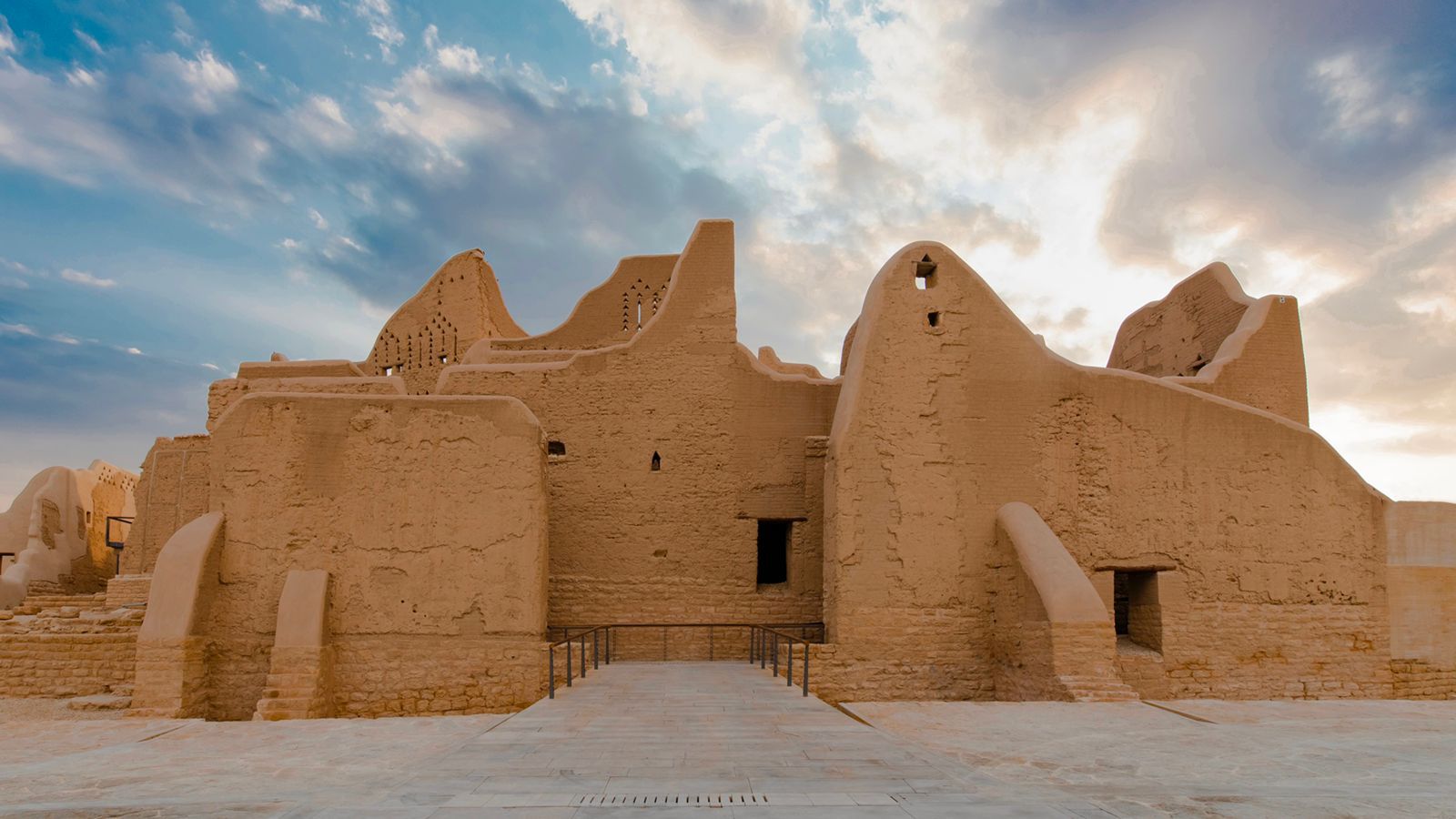 لجنة رقم 2  لجنـة قمم وشيمعدد الطالبات ( 15 )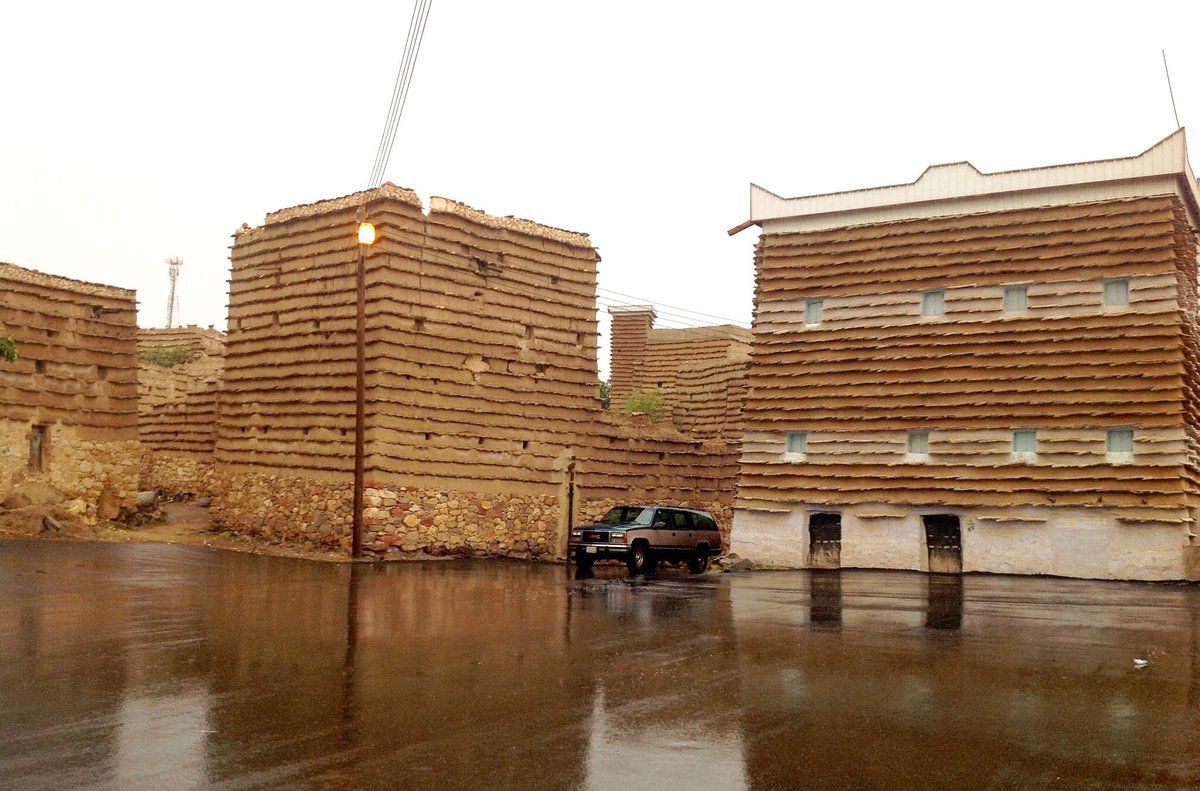 لجنة رقم 3        لجـنة نيــوم  عدد الطلاب ( 20 )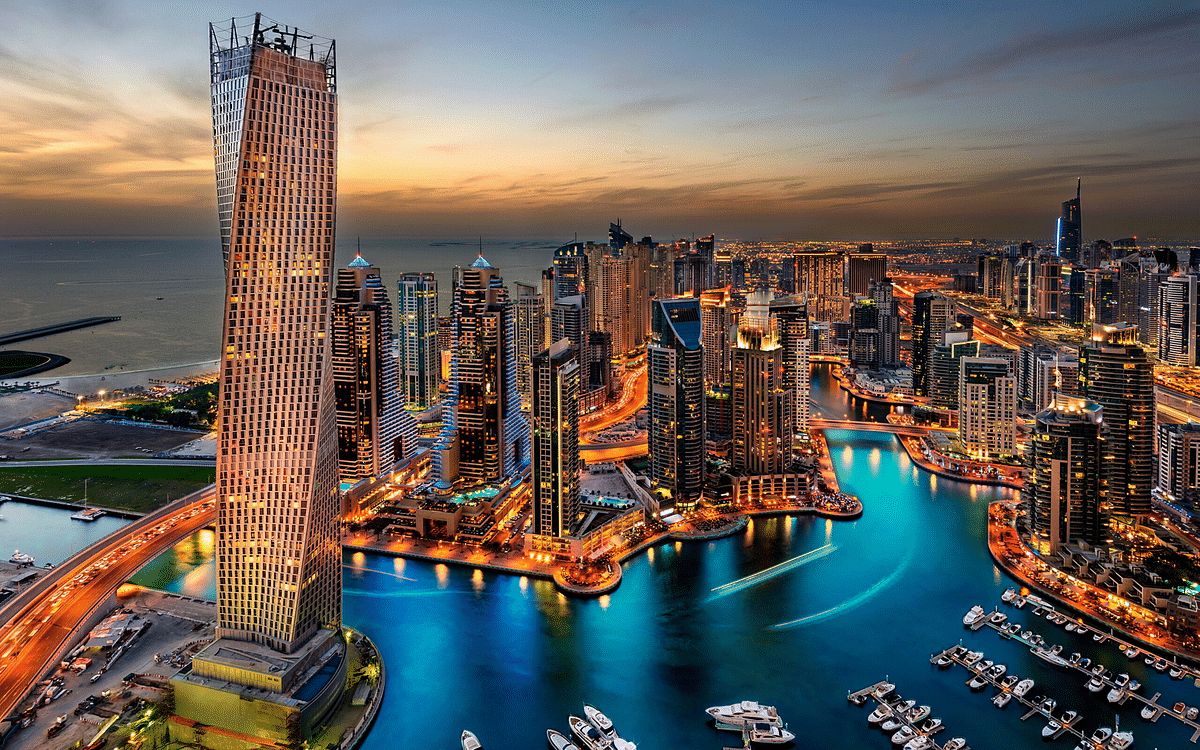 لجنة رقم 4    لجنـة القديـة عدد الطلاب ( 14 )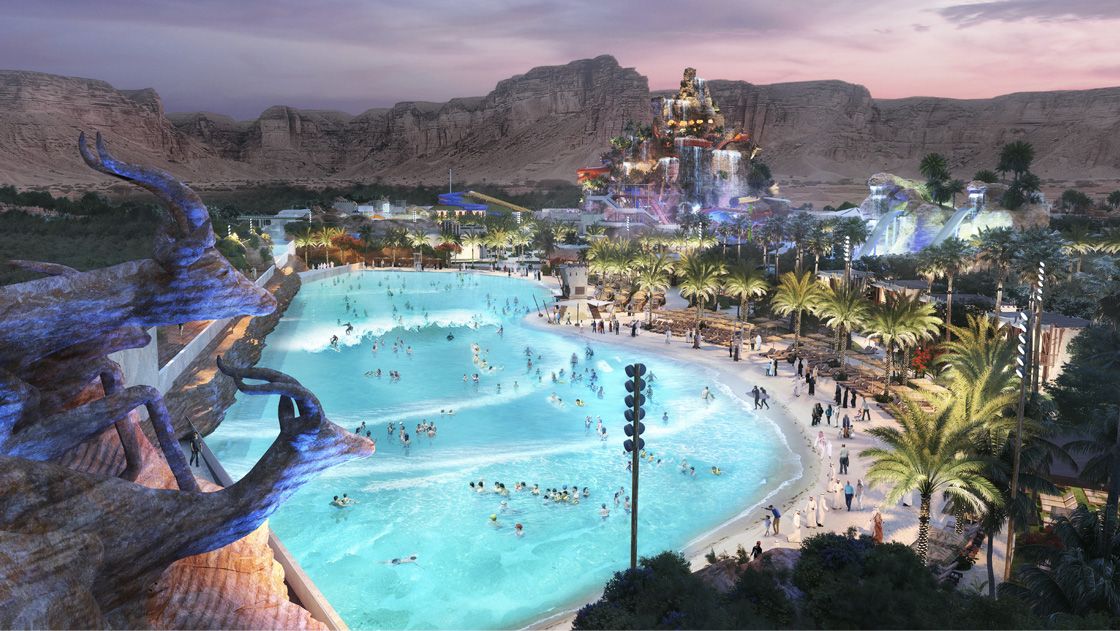 الزميلات معلمات المدرسة :نظرًا لأهمية فترة الاختبارات فإننا نؤكد على قراءة اللوائح والأدلة الخاصة بأعمال الاختبارات والرجوع لها في كل ما يتعلق بشؤون وأعمال الاختبارات.الصفعـدد الطلبةعدد القاعاتالثالث بنين342الثالث بنات302المجموع644عدد الهيئة الإدارية8عدد الهيئة التعليمية10التاريخ الهجريالتاريخ الميلاديالحدث1443/1/212021/08/29بداية الدراسة للطلاب للفصل الدراسي الأول 1443/02/152021/09/22 اجازة اليوم الوطني1443/03/11 2021/10/17 اجازة نهاية أسبوع مطولة 1443/03/292021/11/04 اجازة نهاية أسبوع مطولة1443/04/20 2021/11/25 بداية اجازة الفصل الدراسي الأول 1443/05/01 2021/12/05بداية الدراسة للطلاب للفصل الدراسي الثاني 1443/05/152021/12/19 اجازة نهاية أسبوع مطولة 1443/06/032022/01/06 اجازة منتصف الفصل الدراسي الثاني1443/06/13 2022/01/16 بداية الدراسة بعد اجازة منتصف الفصل الدراسي الثاني 1443/07/012022/02/02 اجازة نهاية أسبوع مطولة 1443/07/222022/02/23 اجازة نهاية أسبوع مطولة 1443/08/07 2022/03/01بداية اجازة الفصل الدراسي الثاني 1443/08/172022/03/02 بداية الفصل الدراسي للطلاب للفصل الدراسي الثالث 1443/09/242022/04/25 بداية اجازة عيد الفطر1443/10/07 2022/05/08بداية الدراسة بعد اجازة عيد الفطر 1443/10/24 2022/05/25اجازة نهاية أسبوع مطولة 1443/11/162022/06/15 اجازة نهاية أسبوع مطولة1443/12/012022/06/30بداية اجازة نهاية العام الدراسيمالإسمالإسمالتوقيعمالإسمالتوقيع11تايهه إبراهيم محمد عسيري10نورة علي عبدالله عسيري22حصه محمد إبراهيم عسيري11زكيه موسى إبراهيم الهادي33حليمه محمد علي عسيري12شمعه حفظي محمد الحيدري44شوق حسن أحمد البليهي13شمعه علي جبعان آل تايهه55زهرة مشني علي عسيري14صالحه جابر هادي الأسلمي66فاطمه علي محمد عسيري15صالحه محمد لاحق السعدي77مليحه فازع  منصور الجوفي16عائشه الحسين محمد العسيري88مها رجا الله جار الله  الثبيتي17ناله علي أحمد المنخري99ناله أحمد يحيى عسيري18نوره أحمد علي عسيريأتعهد أنا المعلمة الموقعة أدناه .... بالالتزام والتقيد بالاتي :1/ إنهاء مقررات المواد المكلفة بتدريسها  وفق خطة توزيع المنهج ، تدريساً ومراجعة وعدم إغفال أي فقرة أو موضوع فيها.2/ الالتزام بإعداد الأسئلة وفق ما ورد في دليل نظم وتعليمات الاختبارات ، و الالتزام بما ورد في توزيع درجات .3 / وفي حال حدوث ما يثبت تفريطي في شيء مما ذكر أتحمل المسؤولية كاملة و للإدارة الحق في اتخاذ ما تراه مناسباً ، وعلى ذلك أوقع :أتعهد أنا المعلمة الموقعة أدناه .... بالالتزام والتقيد بالاتي :1/ إنهاء مقررات المواد المكلفة بتدريسها  وفق خطة توزيع المنهج ، تدريساً ومراجعة وعدم إغفال أي فقرة أو موضوع فيها.2/ الالتزام بإعداد الأسئلة وفق ما ورد في دليل نظم وتعليمات الاختبارات ، و الالتزام بما ورد في توزيع درجات .3 / وفي حال حدوث ما يثبت تفريطي في شيء مما ذكر أتحمل المسؤولية كاملة و للإدارة الحق في اتخاذ ما تراه مناسباً ، وعلى ذلك أوقع :أتعهد أنا المعلمة الموقعة أدناه .... بالالتزام والتقيد بالاتي :1/ إنهاء مقررات المواد المكلفة بتدريسها  وفق خطة توزيع المنهج ، تدريساً ومراجعة وعدم إغفال أي فقرة أو موضوع فيها.2/ الالتزام بإعداد الأسئلة وفق ما ورد في دليل نظم وتعليمات الاختبارات ، و الالتزام بما ورد في توزيع درجات .3 / وفي حال حدوث ما يثبت تفريطي في شيء مما ذكر أتحمل المسؤولية كاملة و للإدارة الحق في اتخاذ ما تراه مناسباً ، وعلى ذلك أوقع :أتعهد أنا المعلمة الموقعة أدناه .... بالالتزام والتقيد بالاتي :1/ إنهاء مقررات المواد المكلفة بتدريسها  وفق خطة توزيع المنهج ، تدريساً ومراجعة وعدم إغفال أي فقرة أو موضوع فيها.2/ الالتزام بإعداد الأسئلة وفق ما ورد في دليل نظم وتعليمات الاختبارات ، و الالتزام بما ورد في توزيع درجات .3 / وفي حال حدوث ما يثبت تفريطي في شيء مما ذكر أتحمل المسؤولية كاملة و للإدارة الحق في اتخاذ ما تراه مناسباً ، وعلى ذلك أوقع :أتعهد أنا المعلمة الموقعة أدناه .... بالالتزام والتقيد بالاتي :1/ إنهاء مقررات المواد المكلفة بتدريسها  وفق خطة توزيع المنهج ، تدريساً ومراجعة وعدم إغفال أي فقرة أو موضوع فيها.2/ الالتزام بإعداد الأسئلة وفق ما ورد في دليل نظم وتعليمات الاختبارات ، و الالتزام بما ورد في توزيع درجات .3 / وفي حال حدوث ما يثبت تفريطي في شيء مما ذكر أتحمل المسؤولية كاملة و للإدارة الحق في اتخاذ ما تراه مناسباً ، وعلى ذلك أوقع :ماسم المعلمةمواد التدريس   التوقيعالتاريخ1تايهه إبراهيم محمد عسيريصف ثاني بنات20/11/1443هـ2حصه محمد إبراهيم عسيريصف أول بنات20/11/1443هـ3حليمه محمد علي عسيريانجليزي - علوم20/11/1443هـ4زهراء مشني علي عسيريرياضيات 20/11/1443هـ5شوق حسن أحمد البليهيدراسات إسلامية - مواد المهارات20/11/1443هـ6فاطمه علي محمد عسيريرياضيات20/11/1443هـ7مليحه فازع منصور الجوفيصف ثاني بنين20/11/1443هـ8مها رجا الله جار الله الثبيتيصف أول بنين أ20/11/1443هـ9ناله أحمد يحيى عسيريلغتي20/11/1443هـ10نوره علي عبدالله عسيريصف أول بنين ب20/11/1443هـماسم المعلمة المكلفة بوضع الأسئلةالمادةالصفالتوقيع بالعلم1حليمه محمد علي عسيريعلومالثالث بنين - بنات2زهراء مشني علي عسيريرياضياتالثالث بنين - بنات3شوق حسن أحمد البليهيدراسات إسلاميةالثالث بنين - بنات4ناله أحمد يحيى عسيريلغتيالثالث بنين - بناتماسم المعلمةاليومالتاريخالتوقيعملاحظات1حليمه محمد علي عسيريالأحد20/11/1443هـ2زهرة مشني علي عسيريالأحد20/11/1443هـ3شوق حسن أحمد البليهيالإثنين 21/11/1443هـ4ناله أحمد يحيى عسيريالإثنين 21/11/1443هـالعام الدراسيالفصل الدراسي1443هـالأول  الثاني  الثالثاليومالتاريخالفترة الأولىالزمنالزمنالوقتملاحظاتاليومالتاريخالفترة الأولىمنإلىالوقتملاحظاتالأحد27/11/1443هـرياضيات6:309:00ساعتان ونصفالإثنين28/11/1443هـلغتي6:309:00ساعتان ونصفالثلاثاء29/11/1443هـعلوم6:308:30ساعتان الأربعاء30/11/1443هـدراسات إسلامية6:308:00ساعة ونصفالحضور للمدرسة قبل الساعة 6:30صاحضر معك كل ما تحتاجه من أدوات ( قلم رصاص - مسطرة  - ممحاة - براية ) .يمنع إصحاب أي أوراق أو كتب للجنة الاختبار .التزم الهدوء داخل لجنة الاختبار.استمع لتوجيهات المراقبة.يمنع الخروج من لجنة الاختبار قبل مرور نصف الوقت .إذا صعب عليك شيء فاقرأ الدعاء . ( اللهم لا سهل إلا ما جعلته سهلاً وأنت تجعل الحزن إذا شئت سهلاً )اسم المعلمةالمادةالتوقيعالمراجعةالتوقيعزهرة مشني علي عسيريرياضياتحصه محمد إبراهيم عسيريزهرة مشني علي عسيريمهارات حياتيةحصه محمد إبراهيم عسيريناله أحمد يحيى عسيريلغتينوره علي عبدالله عسيريناله أحمد يحيى عسيريلغتينوره علي عبدالله عسيريشوق حسن أحمد البليهي تربية إسلاميةتايهه إبراهيم محمد عسيريشوق حسن أحمد البليهي تربية فنيةتايهه إبراهيم محمد عسيريشوق حسن أحمد البليهي بدنيةمليحه فازع منصور الجوفيحليمه محمد علي عسيريإنجليزيفاطمه علي محمد عسيريحليمه محمد علي عسيريعلومفاطمه علي محمد عسيريالعام الدراسيالدورالفصل الدراسي1443هـ الأول  الثاني الأول  الثاني   الثالثلجنة التحكم والضبطلجنة التحكم والضبطلجنة التحكم والضبطلجنة التحكم والضبطلجنة التحكم والضبطمالاسمالصفةالمهمةالتوقيع1ناله هادي حسن الدربانيرئيستحديد الطلاب في كل لجنة2نوره أحمد علي عسيريعضوتثبيت أرقام الجلوسوتثبيت أرقام اللجان3صالحه محمد لاحق السعديعضوتثبيت أرقام الجلوسوتثبيت أرقام اللجانلجنة الإشراف والملاحظةلجنة الإشراف والملاحظةلجنة الإشراف والملاحظةلجنة الإشراف والملاحظةلجنة الإشراف والملاحظةمالاسمالصفةالمهمةالتوقيع1ناله هادي حسن الدربانيرئيسإعداد جداول الملاحظات2زهرة مشني علي عسيريعضوفتح المظاريف وتوزيع الأسئلة على اللجان3حصه محمد إبراهيم عسيريعضوفتح المظاريف وتوزيع الأسئلة على اللجانلجنة التصحيح والمراجعةلجنة التصحيح والمراجعةلجنة التصحيح والمراجعةلجنة التصحيح والمراجعةلجنة التصحيح والمراجعةمالاسمالصفةالمهمةالتوقيع1زهره مشني علي عسيريرئيسإستلام أوراق الإجابة2معلمات المواد المعنيةأعضاءتصحيح أوراق الإجابة لجنة الرصد و إخراج النتائجلجنة الرصد و إخراج النتائجلجنة الرصد و إخراج النتائجلجنة الرصد و إخراج النتائجلجنة الرصد و إخراج النتائجمالاسمالصفةالمهمةالتوقيع1ناله هادي حسن الدربانيرئيسالتأكد من رصد جميع المواد2حصه محمد إبراهيم عسيريعضومراجعة الدرجات قبل اعتمادها3حليمه محمد علي عسيريعضوتسليم الشهادات للإداريات لوضعها في الملفات4إداريات الصف الثالثعضوتجهيز ملفات الخريجينمالاسمالصفةالمهمةالتوقيع1ناله هادي حسن الدربانيرئيساًتحديد الطلاب في كل لجنة2نوره أحمد علي عسيريعضواًتثبيت أرقام الجلوسوتثبيت أرقام اللجان3صالحه محمد لاحق السعديعضواًتثبيت أرقام الجلوسوتثبيت أرقام اللجانالعام الدراسيالدورالفصل الدراسي1443هـ الأول  الثاني الأول  الثاني   الثالثمالاسمالصفةالمهمةالتوقيع1ناله هادي حسن الدربانيرئيسإعداد جداول الملاحظات2زهرة مشني علي عسيريعضوفتح المظاريف وتوزيع الأسئلة ملفات اللجان3حصه محمد إبراهيم عسيريعضوفتح المظاريف وتوزيع الأسئلة ملفات اللجان4عائشه الحسين محمد العسيريعضوتوزيع الأسئلة على اللجانالعام الدراسيالدورالفصل الدراسي1443هـ الأول  الثاني الأول  الثاني   الثالثمالاسمالصفةالمهمةالتوقيع1زهره مشني علي عسيريرئيسإستلام أوراق الإجابة2معلمات المواد المعنيةأعضاءتصحيح أوراق الإجابة العام الدراسيالدورالفصل الدراسي1443هـ الأول  الثاني الأول  الثاني   الثالثمأعضاء اللجنةالصفةالمهمةالتوقيع1ناله هادي حسن الدربانيرئيسالتأكد من رصد جميع المواد2زهرة مشني علي عسيريعضورئيس لجنة تصحيح الرياضيات3ناله أحمد يحيى عسيريعضورئيس لجنة تصحيح لغتي4حليمه محمد علي عسيريعضواًرئيس لجنة تصحيح العلوم5شوق حسن أحمد البليهيعضورئيس لجنة تصحيح الدراسات الإسلاميةالعام الدراسيالدورالفصل الدراسي14 /     14 هـ الأول  الثاني الأول  الثاني    الثالثمالاسمالصفةالمهمةالتوقيع1ناله هادي حسن الدربانيرئيسالتأكد من رصد جميع المواد2حصه محمد إبراهيم عسيريعضومراجعة الدرجات قبل إعتمادها3حليمه محمد علي عسيريعضوتسليم الشهادات للإداريات لوضعها في الملفات4إداريات الصف الثالثعضواًتجهيز ملفات الخريجينالعام الدراسيالدورالفصل الدراسي1443هـ الأول  الثاني الأول  الثاني   الثالثرقم القاعةمقرهاعدد الطلبةعدد الطلبةعدد الطلبةعدد الطلبةعدد الطلبةالمكلفات بترتيب القاعةالمكلفات بترتيب القاعةالمكلفات بترتيب القاعةالمكلفات بترتيب القاعةرقم القاعةمقرهاالصف 1الصف 3الصف 3الصف 4المجموعالاسمالتوقيعالاسمالتوقيع11ب444315زكية موسى الهاديعائشة الحسين العسيري22 بنين444415نوره أحمدعسيريصالحه محمد لاحق 33بنين555520صالحه جابر عسيريناله علي المنيخري42بنات434314صالحه جابر عسيريناله علي المنيخريمجموع كل فصلمجموع كل فصلمجموع كل فصلمجموع كل فصلمجموع كل فصلمجموع كل فصل6414-1   الإجراءات المترتبة على حالات الغش14-1   الإجراءات المترتبة على حالات الغش الالتفات المتكرر والغش الشفوي 1. ينذر في المرة الأولى 2 . عند تكرار المحاولة ينقل الطالب من مكانه إلى مكان آخر في قاعة الاختبار وعند تكرار المحاولة تسحب ورقة اجابته ويعد محضر بالحالة على أن يوقع من الملاحظ ويعتمد من رئيس اللجنة .  إذا ثبت غش الطالب للمرة الأولى في اختبار نهاية أحد الفصول أو الدور الثاني 1. يحرر محضر بذلك يعتمده مدير  المدرسة مع إرفاق وسيلة الغش ما أمكن ذلك . 2 . تلغى درجة السؤال ــ أو الأسئلة ــ الذي ثبت غشه فيها و يعطى صفراً في ذلك السؤال .3 . يؤخذ تعهد خطي على الطالب بعدم تكرار ذلك . تكرار غش الطالب للمرة الثانية في اختبار نهاية احد الفصول أو الدور الثانييحرر محضر بذلك يعتمد مدير المدرسة مع إرفاق وسيلة الغش ما أمكن ذلك .تسحب ورقة اجابتها . يلغى اختباره في المادة التي غش فيها ، و يُعد مكملاً مع الاحتفاظ له بدرجات أعمال السنة ، و إذا كان الغش في الدور الثاني للمرحلة المتوسطة فيلغى اختباره وتتاح له إعادة اختبار المادة مع الغائبين بعذر في بداية العام ، أما الطالب في المرحلة الثانوية فيعد مكملاً و يسمح له باختبار المادة في موعد اختبار الدور الثاني ، أو موعد اختبار مواعد الحمل .يدون في كشوفات النتائج ( غاش ) في حقل درجة اختبار الفصل الذي وقع فيه الغش .تكرار غش الطالب للمرة الثالثة في اختبار نهاية أحد الفصول أو الدور الثاني1. يحرر محضر بذلك يعتمده مدير المدرسة مع إرفاق وسيلة الغش ما أمكن ذلك . 2. يحرم الطالب من دخول الاختبار في بقية المواد التالية في جدول الاختبار بعد موافقة مكتب التعليم .3. تدون ملاحظة في خانة الملاحظات ( حُرم من دخول اختبار بقية المواد لتكرار ارتكابه للغش ) . 14-2     الغش الجماعي14-2     الغش الجماعيالإجراءاتالإجراءات1. حصر الأوراق التي يشتبه فيها . 2 . يحرر محضر من قبل اللجنة الإدارية المختصة بشهود الحالة معتمدًا من قبل مدير المدرسة مع التحفظ على النتيجة لحين البت  فيها .  3. رفع المحضر إلى مكتب التعليم الذي تتبعه المدرسة لإجراء تحقيق عاجل للبت في ذلك وإصدار العقوبة للمتسبب .4 . بعد التأكد يلغى اختبار الطلاب في تلك المادة أو المواد و يُعدون مكملين إذا حدثت  في الدور الأول ، أو راسبين إذا حدثت في الدور الثاني و في المرحلة الثانوية يسمح لهم بأدائها في موعد الدور الثاني ، أو موعد اختبار مواد الحمل .1. حصر الأوراق التي يشتبه فيها . 2 . يحرر محضر من قبل اللجنة الإدارية المختصة بشهود الحالة معتمدًا من قبل مدير المدرسة مع التحفظ على النتيجة لحين البت  فيها .  3. رفع المحضر إلى مكتب التعليم الذي تتبعه المدرسة لإجراء تحقيق عاجل للبت في ذلك وإصدار العقوبة للمتسبب .4 . بعد التأكد يلغى اختبار الطلاب في تلك المادة أو المواد و يُعدون مكملين إذا حدثت  في الدور الأول ، أو راسبين إذا حدثت في الدور الثاني و في المرحلة الثانوية يسمح لهم بأدائها في موعد الدور الثاني ، أو موعد اختبار مواد الحمل .14-3  التعديل في ورقة الطالبة14-3  التعديل في ورقة الطالبةالإجراءاتالإجراءات1. يعد محضر من قبل اللجنة الإدارية ويعتمد من قبل مدير المدرسة ومشرف الاختبارات. 2. يحقق مع المتسبب ويطبق بحقه ما نصت عليه لائحة تأديب الموظفين .3 . إذا ثبت أن للطالب صلة بذلك تلغى درجة اختباره . 1. يعد محضر من قبل اللجنة الإدارية ويعتمد من قبل مدير المدرسة ومشرف الاختبارات. 2. يحقق مع المتسبب ويطبق بحقه ما نصت عليه لائحة تأديب الموظفين .3 . إذا ثبت أن للطالب صلة بذلك تلغى درجة اختباره . 14-4  الإساءة إلى الدين الإسلامي او الشخصيات العامة :14-4  الإساءة إلى الدين الإسلامي او الشخصيات العامة :الحالاتالإجراءاتإذا تضمنت ورقة إجابة الطالب إساءة إلى النبي صلى الله عليه وسلم أو صحابته الكرام او قدحًا في الدين الإسلامي .التأكد من تضمن ورقة الإجابة تعريضاً  أو سباً ، أو قذفاً ، أو إهانة بعرضها على اللجنة الإدارية ولجنة التوجيه والإرشاد . بعد التأكد يلغى اختباره في تلك المادة أو المواد التي تضمنت ذلك و يُعد راسباً في ذلك العاميُحال أمره إلى القضاء الشرعي . إذا تضمنت ورقة إجابة الطالب عبارات مسيئة غير ما ذكر في الفقرة السابقةيحرر محضر بذلك ويستدعى ولي أمره ويبلغ بمضمونه . يؤخذ عليه تعهد دون الغاء اختبارها .يحول الطالب إلى لجنة التوجيه والإرشاد لدراسة حالته إذا احتاج الأمر لذلك وفقًا لقواعد السلوك. 14-5 حالات الإخلال بالنظام و إحداث الفوضى :14-5 حالات الإخلال بالنظام و إحداث الفوضى :الحالةالإجراءاتإذا قام الطالب باي عمل أو تصرف من شأنه الاخلال بالنظام في القاعة مثل إحداث فوضى أو التطاول على أحد المسؤولين بكلام غير لائق1. يحرر محضر بذلك يعتمده مدير المدرسة مع تحديد نوع المخالفة .2. تطبيق ما نصت عليه قواعد السلوك حسب نوع المخالفة من قبل لجنة التوجيه والإرشاد بالمدرسة. 3. إذا كان الطالب دارسا ليليا أو بنظام المنازل فيتم الغاء اختباره وإحالة أمره إلى الجهات المختصة ، وتبلغ جهة عملها بتصرفه خطياً .مالاســـمالمهمةالتاريخالتوقيع1يحيى إبراهيم الجابريحارس المدرسة20/11/1443هـ2صينية إبراهيم الجابريعاملة الخدمات20/11/1443هـاليوماليومالتاريخالتاريخالفترةالفترةالمادةالصفالصفالدورالدورالفصلمأعضاء اللجنةالصفةالتوقيع1رئيس2عضو3عضو4عضوالعام الدراسيالفصل الدراسيالمادة1443هـ الأول  الثاني  الثالث(                    )اليومالتاريخالفترة(                    )/  11   /    1443هـ(      الأولى       )اسم الطالبرقم الجلوسالصف / الفصلالتوقيع                    تكرار المخالفة:            المرة الأول المرة الثانية المرة الثالثةالاسم : الصفة : التوقيع : الاسم : الصفة : التوقيع : الاسم : الصفة : التوقيع : اليومالتاريخالعام الدراسيالفصل الدراسيالدورالصف................اسم الطالبرقم الجلوسالفترةالمادةملاحظاتعدد المسجلين1-عدد المسجلين2-عدد الغائبين3-عدد الغائبين4-الصف................اسم الطالبرقم الجلوسالفترةالمادةملاحظاتعدد المسجلين1-عدد المسجلين2-عدد الغائبين3-عدد الغائبين4-الصف................اسم الطالبرقم الجلوسالفترةالمادةملاحظاتعدد المسجلين1-عدد المسجلين2-عدد الغائبين3-عدد الغائبين4-الصف................اسم الطالبرقم الجلوسالفترةالمادةملاحظاتعدد المسجلين1-عدد المسجلين2-عدد الغائبين3-عدد الغائبين4-اللجنةالإسمالأحدالإثنينالثلاثاءالأربعاءاللجنةالإسمرياضياتلغتي علوم دراسات إسلامية اللجنةالإسمالتوقيعالتوقيعالتوقيعالتوقيع1234اسم مشرفة الكنترولالتوقيعالعام الدراسيالدورالفصل الدراسياليومالتاريخالفترة1443هـالأولالثالثالأولىرقم القاعةالصفالمادةزمن الاختباراسم الملاحظةالتوقيعالمشرفة على القاعةالتوقيع1أول بنين ب2ثاني بنين3ثالث بنين4ثاني بنيناسم الملاحظةالتوقيعاسم الملاحظةالتوقيعاليومالتاريخالتاريخالتاريخالفترةالفترةالمادةالمادةالصفالدورالدورالفصلمأعضاء اللجنةالصفةالتوقيع1رئيس2عضو3عضو4معلمة المادةالاسمالاسمالتاريخ/    /     14 هـ/    /     14 هـالتوقيعمالمادةالمادةاسم الطالبالصفالدرجةالدرجةسبب التعديلمسجل المعلوماتمسجل المعلوماتمالمادةالمادةاسم الطالبالصفقبل التعديلبعد التعديلسبب التعديلتاريخ التعديلالتوقيعالاسمالتاريخ التوقيعتسليم المعلمات الأسئلة ونماذج الإجابة و تصويرها وتغليفهاتسليم المعلمات الأسئلة ونماذج الإجابة و تصويرها وتغليفهاتسليم المعلمات الأسئلة ونماذج الإجابة و تصويرها وتغليفهاتسليم المعلمات الأسئلة ونماذج الإجابة و تصويرها وتغليفهاتسليم المعلمات الأسئلة ونماذج الإجابة و تصويرها وتغليفهاتسليم المعلمات الأسئلة ونماذج الإجابة و تصويرها وتغليفهاتسليم المعلمات الأسئلة ونماذج الإجابة و تصويرها وتغليفهاتسليم المعلمات الأسئلة ونماذج الإجابة و تصويرها وتغليفهااسم المعلمةالمادةالصفمظروف أصل الأسئلة + نماذج الإجابةمظاريف أسئلة الطلابأسئلةو إجابة الاختبار البديلالتوقيعتاريخ التسليمزهرة مشني علي عسيريرياضيات320/   11 /  1443هـحليمه محمد علي عسيريعلوم320/   11 /  1443هـناله أحمد يحيى عسيريلغتي321/   11 /  1443هـشوق حسن أحمد البليهيإسلامية321/   11 /  1443هـملحوظاتلجنة التحكموالضبط حفظ كشوف الرصد و أوراق الإجابةلجنة التحكموالضبط حفظ كشوف الرصد و أوراق الإجابةلجنة الرصد وإخراج النتائجلجنة الرصد وإخراج النتائجلجنة التصحيح والمراجعةلجنة التصحيح والمراجعةلجنة التحكم والضبط استلاماوراق الإجابةلجنة التحكم والضبط استلاماوراق الإجابةعدد اوراق الاجابةعدد اوراق الاجابةعدد اوراق الاجابةرقم اللجنةالمادةاليوم والتاريخملحوظاتالتوقيعاسم المستلمالتوقيعاسم المستلمالتوقيعاسم المستلمالتوقيعاسم المستلمالمجموععدد الغيابعدد الحضوررقم اللجنةالمادةاليوم والتاريخالعام الدراسيالفصل الدراسي1443هـ الأول  الثاني  الثالثاليوم والتاريخالإداريةالتوقيعالمستخدمةالتوقيعملاحظاتالعام الدراسيالفصل الدراسيالدور1443هـ الأول  الثاني   الثالث الأول  الثاني  المادةالصفمالاسمسؤال التصحيحسؤال المراجعةالتدقيقتوقيعهالراصدة الراصدة التوقيعمراجعة الرصدمراجعة الرصدالتوقيع مبيان باستلام أوراق الإجابة من المصححات التي لم  يكتمل تصحيحها أو رصدها لعضوات الرصدبيان باستلام أوراق الإجابة من المصححات التي لم  يكتمل تصحيحها أو رصدها لعضوات الرصدبيان باستلام أوراق الإجابة من المصححات التي لم  يكتمل تصحيحها أو رصدها لعضوات الرصدبيان باستلام أوراق الإجابة من المصححات التي لم  يكتمل تصحيحها أو رصدها لعضوات الرصدبيان باستلام أوراق الإجابة من المصححات التي لم  يكتمل تصحيحها أو رصدها لعضوات الرصدبيان باستلام أوراق الإجابة من المصححات التي لم  يكتمل تصحيحها أو رصدها لعضوات الرصدبيان باستلام أوراق الإجابة من المصححات التي لم  يكتمل تصحيحها أو رصدها لعضوات الرصدبيان باستلام أوراق الإجابة من المصححات التي لم  يكتمل تصحيحها أو رصدها لعضوات الرصدبيان بتسليم المصححات أوراق الإجابة التي لم يكتمل تصحيحها أو رصدهابيان بتسليم المصححات أوراق الإجابة التي لم يكتمل تصحيحها أو رصدهابيان بتسليم المصححات أوراق الإجابة التي لم يكتمل تصحيحها أو رصدهابيان بتسليم المصححات أوراق الإجابة التي لم يكتمل تصحيحها أو رصدهابيان بتسليم المصححات أوراق الإجابة التي لم يكتمل تصحيحها أو رصدهابيان بتسليم المصححات أوراق الإجابة التي لم يكتمل تصحيحها أو رصدهامالصفعدد الأوراقالمادةالمسلمة المصححة أو المراجعةالتوقيعالمستلمة المناوبةالتوقيعاليوم والتاريخالمستلمة المصححة أو المراجعةعدد الأوراقالتوقيعالمسلمة المناوبةالتوقيعاليوم والتاريخ1234الملفات المنظمة لأعمال الاختباراتالملفات المنظمة لأعمال الاختباراتالملفمحتوياتهملف  مواد التقويم المستمر للمنتظماتبطاقات التقويم للطالبات ( كشوفات التقويم المستمر مع مراعاة التأكد استكمال رصد الدرجات من استكمال توقيعات المسؤولات )ملف  المواد  الشفهية  (منتظمات ومنتسبات )جدول الاختبارات الشفهية كشوفات درجات المواد الشفهية للطالباتأسئلة و نماذج اختبار المواد الشفهية للطالباتمع مراعاة استبدال الاختبارات العملية بمشاريع أو بحوث أو تقارير .ملف أهم الأدلة واللوائح والتعاميمصور من لوائح و تعاميم الاختبارات .توجيهات خاصة بالاختبارات .سير الاختباراتيجب مراعاة مايلي : 1- اكتمال محتوياته ومدى تنظيمه وفق التعليمات .2-اكتمال التوقيعات في المحاضر والبيانات ، و النماذج المستخدمة .محتوياتهجداول الاختبارات التحريرية .كشف الملاحظات اليومي . محاضر فتح مظاريف الأسئلة .كشف تسليم أوراق الإجابة من الطالبات ( للملاحظات )   استلام المشرفات على القاعات  لأوراق الإجابة من الملاحظات .محاضر نماذج الإجابة .بيان بأسماء المصححين والمراجعين .بيان باستلام أوراق الإجابة من المصححات التي لم  يكتمل تصحيحها أو رصدها لعضوات الرصدبيان تسليم واستلام أوراق إجابات اختبارالملفات المنظمة لأعمال الاختباراتالملفات المنظمة لأعمال الاختباراتالملفمحتوياتهملف إظهار النتائجنماذج تعديل الدرجة للطالبات .بيان دراسة أوضاع الطالبات المكملاتبيان خاص بإعلان نتيجة الطالبات الناجحاتبيان باستلام الطالبات الناجحات  بطاقات الدرجاتبيان بأسماء الطالبات المتفوقاتبيان بأسماء الطالبات الغائباتبيان باستلام الطالبات جدول الدور الثاني مع إشعارات الإكمالبيان بأسماء الطالبات الراسبات بعد الدور الثانيملف البيانات والكشوفات الأولية المستخرجة من الحاسبدرجات مواد التقويم المستمر الشفوية و العملية للمنتظمات والمنتسبات كشوفات المواد التحريرية بعد مراجعتها و مطابقتها واكتمال التوقيعات عليها من جميع العضوات واعتمادها وختمها من مديرة المدرسة و ترتيبها حسب المواد . كشوفات السلوك و المواظبة و فق اللائحة بعد مراجعتها  واكتمال التوقيعات عليها من جميع العضوات واعتمادها وختمها من مديرة المدرسة. ملف حالات الغشصورة من القاعدة الرابعة عشر  من المذكرة التفسيرية و القواعد التنفيذية  ص34 الى ص35 .صور من جميع الأدلة و المستندات الخاصة بحالات الغش التي حدثت أثناء سير الاختبار.المحاضر المصاحبة لذلك .العام الدراسيالفصل الدراسيالدوررقم اللجنةالمقر1443هـالثالثالأول1أول بنين أرقم الجلوساسم الطالبةالصفالتوقيعالتوقيعالتوقيعالتوقيعرقم الجلوساسم الطالبةالصفالأحد 27/11/1443هـالإثنين28/11/1443هـالثلاثاء29/11/1443هـالأربعاء30/11/1443هـ13/123/133/143/153/163/173/183/193/1103/1113/1123/1133/1143/115ريماس عبدالله محمد الجرب3/1إسم الملاحظة 1إسم الملاحظة 1إسم الملاحظة 1التوقيع :التوقيع :التوقيع :إسم الملاحظة 1إسم الملاحظة 1إسم الملاحظة 1التوقيع :التوقيع :التوقيع :العام الدراسيالفصل الدراسيالدوررقم اللجنةالمقر1443هـالثالثالأول1ثاني بنين رقم الجلوساسم الطالبةالصفالتوقيعالتوقيعالتوقيعالتوقيعرقم الجلوساسم الطالبةالصفالأحد 27/11/1443هـالإثنين 28/11/1443هـالثلاثاء 29/11/1443هـالأربعاء 30/11/1443هـ163/1173/1183/1193/1203/1213/1223/1233/1243/1253/1263/1273/1283/1293/1303/1إسم الملاحظة 1إسم الملاحظة 1إسم الملاحظة 1التوقيع :التوقيع :التوقيع :إسم الملاحظة 1إسم الملاحظة 1إسم الملاحظة 1التوقيع :التوقيع :التوقيع :العام الدراسيالفصل الدراسيالدوررقم اللجنةالمقر1443هـالثالثالأول3ثالث بنينرقم الجلوساسم الطالبالصفالتوقيعالتوقيعالتوقيعالتوقيعرقم الجلوساسم الطالبالصفالأحد 27/11/1443هـالإثنين 28/11/1443هـالثلاثاء 29/11/1443هـالأربعاء 30/11/1443هـ13/123/133/143/153/163/173/183/193/1103/1113/1123/1133/1143/1153/1163/1173/1183/1193/1203/1إسم الملاحظة 1إسم الملاحظة 1إسم الملاحظة 1التوقيع :التوقيع :التوقيع :إسم الملاحظة 1إسم الملاحظة 1إسم الملاحظة 1التوقيع :التوقيع :التوقيع :العام الدراسيالفصل الدراسيالدوررقم اللجنةالمقر1443هـالثالثالأول4ثاني بناترقم الجلوساسم الطالبالصفالتوقيعالتوقيعالتوقيعالتوقيعرقم الجلوساسم الطالبالصفالأحد 27/11/1443هـالإثنين28/11/1443هـالثلاثاء29/11/1443هـالأربعاء30/11/1443هـ213/1223/1233/1243/1253/1263/1273/1283/1293/1303/1313/1323/133هيثم علي هادي عسيري3/134وسام مفرح أحمد كشاف3/1إسم الملاحظة 1إسم الملاحظة 1إسم الملاحظة 1التوقيع :التوقيع :التوقيع :إسم الملاحظة 1إسم الملاحظة 1إسم الملاحظة 1التوقيع :التوقيع :التوقيع :العام الدراسيالفصل الدراسيالدوررقم اللجنةالمقر1443هـالثالثالأول1أول بنين أرقم الجلوساسم الطالبةالصفرقم الجلوساسم الطالبةالصف13/123/133/143/153/163/173/183/193/1103/1113/1123/1133/1143/115ريماس عبدالله محمد الجرب3/1العام الدراسيالفصل الدراسيالدوررقم اللجنةالمقر1443هـالثالثالأول2ثاني بنين رقم الجلوساسم الطالبةالصفرقم الجلوساسم الطالبةالصف13/123/133/143/153/163/173/183/193/1103/1113/1123/1133/1143/1153/1العام الدراسيالفصل الدراسيالدوررقم اللجنةالمقر1443هـالثالثالأول3ثالث بنين رقم الجلوساسم الطالبالصفرقم الجلوساسم الطالبالصف13/123/133/143/153/163/173/183/193/1103/1113/1123/1133/1143/1153/1163/1173/1183/1193/1203/1العام الدراسيالفصل الدراسيالدوررقم اللجنةالمقر1443هـالثالثالأول4ثاني بناترقم الجلوساسم الطالبالصفرقم الجلوساسم الطالبالصف13/123/133/143/153/163/173/183/193/1103/1113/1123/113هيثم علي هادي عسيري3/114وسام مفرح أحمد كشاف3/1للفترة للفترة الفصل الدراسيالدورمنإلى الفصل الدراسيالدور27/  11 /  1443هـ30/  11 /  1443هـ الأول الثاني  الثالثالأولمجموع منسوبات المدرسة من الهيئة التعليميةالعددغياب بعذرغياب بدون عذرمجموع منسوبات المدرسة من الهيئة الإداريةالعددغياب بعذرغياب بدون عذرغياب الطلاب عن الاختباراتبعذربدون عذرملاحظاتمشاكل سلوكية مؤثرة        يوجد        لا يوجد نوعها :حالات غش        يوجد        لا يوجد الإجراء:تبديل أسئلة اختبار         يوجد        لا يوجد السبب:إعادة تصحيح مادة         يوجد        لا يوجد السبب:غياب طلاب جماعي        يوجد        لا يوجد السبب:قاعة الاختبارات من حيث عدد الطلاب         مناسب        غ مناسبالسبب:قاعة الاختبارات من حيث التهوية         مناسب        غ مناسبالسبب:قاعة الاختبارات من حيث الإضاءة         مناسب        غ مناسبالسبب:معوقات أثرت على سير الاختبار:معوقات أثرت على سير الاختبار:معوقات أثرت على سير الاختبار:معوقات أثرت على سير الاختبار:الوضع العام لسير الاختبارات :الوضع العام لسير الاختبارات :الوضع العام لسير الاختبارات :الوضع العام لسير الاختبارات :ملاحظات أخرى لم تذكر:ملاحظات أخرى لم تذكر:ملاحظات أخرى لم تذكر:ملاحظات أخرى لم تذكر:رئيسة لجنة الإشراف والملاحظةرئيسة لجنة التحكم والضبطرئيسة لجنة التصحيح والمراجعةرئيسة لجنة التدقيقالاسم: الاسم:الاسم:الاسم: التوقيع:التوقيع:التوقيع:التوقيع:مالاســـــمالعمل الحاليالصفةالتوقيع1ناله هادي حسن الدربانيمديرة المدرسةرئيسًا2ناله هادي حسن الدربانيالموجهة الطلابيةنائبًا3زهرة مشني علي عسيريمعلمةعضواً4حصه محمد إبراهيم عسيريمعلمةعضواً6فاطمه علي محمد عسيريمعلمةعضواً7حليمه محمد علي عسيريمعلمةعضواً8ناله أحمد يحيى عسيريمعلمةعضواًالصف الدراسيعدد الفصولعدد الطلابنسبة النجاح نسبة الرسوبالصف الدراسيعدد الطلابممتازجيد جدًاجيدمقبولضعيفالصفالثالث بنينالتقديراتالصفالثالث بنينالتقديراتالمواد الدراسيةالمواد الدراسيةالمواد الدراسيةالمواد الدراسيةالمواد الدراسيةالمواد الدراسيةالمواد الدراسيةالمواد الدراسيةالمواد الدراسيةالصفالثالث بنينالتقديراتقرآندراساتإسلاميةلغتيرياضياتعلومانجليزيفنيةبدنيةمهارات حياتيةالصفالثالث بنينممتازالصفالثالث بنينجيد جدًاالصفالثالث بنينجيدالصفالثالث بنينمقبولالصفالثالث بنينضعيفالصفالثالث بناتالتقديراتالصفالثالث بناتالتقديراتالصفالثالث بناتالتقديراتالمواد الدراسيةالمواد الدراسيةالمواد الدراسيةالمواد الدراسيةالمواد الدراسيةالمواد الدراسيةالمواد الدراسيةالمواد الدراسيةالمواد الدراسيةالصفالثالث بناتالتقديراتقرآندراساتإسلاميةلغتيرياضياتعلومانجليزيفنيةبدنيةمهارات حياتيةالصفالثالث بناتممتازالصفالثالث بناتجيد جدًاالصفالثالث بناتجيدالصفالثالث بناتمقبولالصفالثالث بناتضعيفأعضاء لجنة تحليل النتائجأعضاء لجنة تحليل النتائجأعضاء لجنة تحليل النتائجأعضاء لجنة تحليل النتائجأعضاء لجنة تحليل النتائجمالاسمالعمل الحاليالصفةالتوقيعتبين لنا بعد الإطلاع على نتائج اختبارات الفصل الدراسي الثالث -  للعام الدراسي 1443هـانخفاض المستوى التحصيلي لأبنائنا الطلاب في المواد الآتية :المادة (.............................................) الصف (........................................) نسبة النجاح (........................................).المادة (.............................................) الصف (........................................) نسبة النجاح (........................................).		لذا نأمل توضيح أسباب ذلك الانخفاض ،،، ولكم تحياتي ..اسم مديرة  المدرسة :   ناله هادي حسن الدرباني            التوقيع : ........................................... التاريخ:        / 11 / 1443هـالمكرمة مديرة المدرسة / .....................................................................................  وفقها اللهالسلام وعليكم ورحمة الله وبركاته				نفيدكم بأن انخفاض درجات أبنائنا الطلاب في اختبار نهاية الفصل يعود للأسباب الآتية:..................................................................................................................................................................................................................................................................................................................................................................................................................................................................................................................................................................................................................................................................              الاسم :............................................................ التوقيع : ......................... التاريخ:        / 11 / 1443هـرأي مديرة المدرسة :.............................................................................................................................................................................................................................................................................................................................................................................................................................................................................................................................................................................................................................................................................................................................................................والسلام عليكم ورحمة الله وبركاته                                                                                                                             مديرة المدرسة                                                                                  الاسم : ناله هادي حسن الدرباني                                                                                                                               التوقيع :......................................................مالاســـــمالعمل الحاليالصفةالتوقيع1ناله هادي حسن الدربانيمديرة المدرسةرئيسًا2تايهه إبراهيم محمد عسيريمعلمةنائبًا3شوق حسن أحمد البليهيمعلمةعضوًا4مليحه فازع  منصور الجوفيمعلمةعضوًا5حليمه محمد علي عسيريمعلمةعضوًاالصفالصفعدد الطلابالمادةمستوى المعيارمستوى المعيارمستوى المعيارمستوى المعيارمستوى المعيارمستوى المعيارالإيضاحالمجالمالمعاييرالمعاييرالمعاييرالمعاييرالمعاييرممتازجيد جدًاجيدمقبولضعيفغير منطبقالإيضاحالإطار العام للاختبار1اكتمال البيانات الأساسية لورقة الأسئلة (  الاسم ،  القسم ، المادة الدراسية  ، الفصل الدراسي ، الدور ، العام الدراسي ، زمن الاختبار ، المدرسة  )اكتمال البيانات الأساسية لورقة الأسئلة (  الاسم ،  القسم ، المادة الدراسية  ، الفصل الدراسي ، الدور ، العام الدراسي ، زمن الاختبار ، المدرسة  )اكتمال البيانات الأساسية لورقة الأسئلة (  الاسم ،  القسم ، المادة الدراسية  ، الفصل الدراسي ، الدور ، العام الدراسي ، زمن الاختبار ، المدرسة  )اكتمال البيانات الأساسية لورقة الأسئلة (  الاسم ،  القسم ، المادة الدراسية  ، الفصل الدراسي ، الدور ، العام الدراسي ، زمن الاختبار ، المدرسة  )اكتمال البيانات الأساسية لورقة الأسئلة (  الاسم ،  القسم ، المادة الدراسية  ، الفصل الدراسي ، الدور ، العام الدراسي ، زمن الاختبار ، المدرسة  )الإطار العام للاختبار2الالتزام بزمن الإجابة كما ورد في آلية الاختبار الجديدة  . الالتزام بزمن الإجابة كما ورد في آلية الاختبار الجديدة  . الالتزام بزمن الإجابة كما ورد في آلية الاختبار الجديدة  . الالتزام بزمن الإجابة كما ورد في آلية الاختبار الجديدة  . الالتزام بزمن الإجابة كما ورد في آلية الاختبار الجديدة  . الإطار العام للاختبار3وضوح تعليمات الأسئلة . ( مكان الإجابة – طريقة الحل - ..........  ) .وضوح تعليمات الأسئلة . ( مكان الإجابة – طريقة الحل - ..........  ) .وضوح تعليمات الأسئلة . ( مكان الإجابة – طريقة الحل - ..........  ) .وضوح تعليمات الأسئلة . ( مكان الإجابة – طريقة الحل - ..........  ) .وضوح تعليمات الأسئلة . ( مكان الإجابة – طريقة الحل - ..........  ) .الإطار العام للاختبار4وضوح طباعة وإخراج الأسئلة  .وضوح طباعة وإخراج الأسئلة  .وضوح طباعة وإخراج الأسئلة  .وضوح طباعة وإخراج الأسئلة  .وضوح طباعة وإخراج الأسئلة  .الإطار العام للاختبار5تحديد مكان مناسب للإجابة  (  إن كانت الإجابة في نفس الورقة  )   .تحديد مكان مناسب للإجابة  (  إن كانت الإجابة في نفس الورقة  )   .تحديد مكان مناسب للإجابة  (  إن كانت الإجابة في نفس الورقة  )   .تحديد مكان مناسب للإجابة  (  إن كانت الإجابة في نفس الورقة  )   .تحديد مكان مناسب للإجابة  (  إن كانت الإجابة في نفس الورقة  )   .الإطار العام للاختبار6وجود عبارات إرشادية لتعدد الصفحات وانتهاء الأسئلةوجود عبارات إرشادية لتعدد الصفحات وانتهاء الأسئلةوجود عبارات إرشادية لتعدد الصفحات وانتهاء الأسئلةوجود عبارات إرشادية لتعدد الصفحات وانتهاء الأسئلةوجود عبارات إرشادية لتعدد الصفحات وانتهاء الأسئلةالإطار العام للاختبار7ارتباط الفقرات بالأهداف السلوكية المحددة بالقوائم المعتمدة من قبل الوزارة أو إدارة التعليم   .ارتباط الفقرات بالأهداف السلوكية المحددة بالقوائم المعتمدة من قبل الوزارة أو إدارة التعليم   .ارتباط الفقرات بالأهداف السلوكية المحددة بالقوائم المعتمدة من قبل الوزارة أو إدارة التعليم   .ارتباط الفقرات بالأهداف السلوكية المحددة بالقوائم المعتمدة من قبل الوزارة أو إدارة التعليم   .ارتباط الفقرات بالأهداف السلوكية المحددة بالقوائم المعتمدة من قبل الوزارة أو إدارة التعليم   .الإطار العام للاختبار8التزام الأسئلة بجدول المواصفات المعتمد من قبل الوزارة / إدارة التربية والتعليم  التزام الأسئلة بجدول المواصفات المعتمد من قبل الوزارة / إدارة التربية والتعليم  التزام الأسئلة بجدول المواصفات المعتمد من قبل الوزارة / إدارة التربية والتعليم  التزام الأسئلة بجدول المواصفات المعتمد من قبل الوزارة / إدارة التربية والتعليم  التزام الأسئلة بجدول المواصفات المعتمد من قبل الوزارة / إدارة التربية والتعليم  الإطار العام للاختبار9التزام توزيع الأسئلة بالنموذج الإرشادي المعتمد من قبل الوزارة / إدارة التعليم  التزام توزيع الأسئلة بالنموذج الإرشادي المعتمد من قبل الوزارة / إدارة التعليم  التزام توزيع الأسئلة بالنموذج الإرشادي المعتمد من قبل الوزارة / إدارة التعليم  التزام توزيع الأسئلة بالنموذج الإرشادي المعتمد من قبل الوزارة / إدارة التعليم  التزام توزيع الأسئلة بالنموذج الإرشادي المعتمد من قبل الوزارة / إدارة التعليم  الإطار العام للاختبار10تشمل الأسئلة على أنواع الفقرات الاختبارية  (  المقالية ، الموضوعية  ) وفق طبيعة المادة الدراسية  .تشمل الأسئلة على أنواع الفقرات الاختبارية  (  المقالية ، الموضوعية  ) وفق طبيعة المادة الدراسية  .تشمل الأسئلة على أنواع الفقرات الاختبارية  (  المقالية ، الموضوعية  ) وفق طبيعة المادة الدراسية  .تشمل الأسئلة على أنواع الفقرات الاختبارية  (  المقالية ، الموضوعية  ) وفق طبيعة المادة الدراسية  .تشمل الأسئلة على أنواع الفقرات الاختبارية  (  المقالية ، الموضوعية  ) وفق طبيعة المادة الدراسية  .الإطار العام للاختبار11صياغة الأسئلة بلغة واضحة ومناسبة لمستوى الطلاب   . صياغة الأسئلة بلغة واضحة ومناسبة لمستوى الطلاب   . صياغة الأسئلة بلغة واضحة ومناسبة لمستوى الطلاب   . صياغة الأسئلة بلغة واضحة ومناسبة لمستوى الطلاب   . صياغة الأسئلة بلغة واضحة ومناسبة لمستوى الطلاب   . الإطار العام للاختبار12تتدرج الأسئلة من السهل إلى الصعب   .تتدرج الأسئلة من السهل إلى الصعب   .تتدرج الأسئلة من السهل إلى الصعب   .تتدرج الأسئلة من السهل إلى الصعب   .تتدرج الأسئلة من السهل إلى الصعب   .الإطار العام للاختبار14سلامة الأسئلة من الأخطاء الإملائية   .سلامة الأسئلة من الأخطاء الإملائية   .سلامة الأسئلة من الأخطاء الإملائية   .سلامة الأسئلة من الأخطاء الإملائية   .سلامة الأسئلة من الأخطاء الإملائية   .الإطار العام للاختبار15سلامة الأسئلة من الأخطاء اللغوية  .سلامة الأسئلة من الأخطاء اللغوية  .سلامة الأسئلة من الأخطاء اللغوية  .سلامة الأسئلة من الأخطاء اللغوية  .سلامة الأسئلة من الأخطاء اللغوية  .الإطار العام للاختبار16سلامة الأسئلة من الأخطاء العلمية  .سلامة الأسئلة من الأخطاء العلمية  .سلامة الأسئلة من الأخطاء العلمية  .سلامة الأسئلة من الأخطاء العلمية  .سلامة الأسئلة من الأخطاء العلمية  .الأسئلة المقالية17تستخدم الأسئلة المقالية في قياس الأهداف السلوكية في مستويات التفكير العليا (  التحليل والتركيب والتقويم  )  .تستخدم الأسئلة المقالية في قياس الأهداف السلوكية في مستويات التفكير العليا (  التحليل والتركيب والتقويم  )  .تستخدم الأسئلة المقالية في قياس الأهداف السلوكية في مستويات التفكير العليا (  التحليل والتركيب والتقويم  )  .تستخدم الأسئلة المقالية في قياس الأهداف السلوكية في مستويات التفكير العليا (  التحليل والتركيب والتقويم  )  .تستخدم الأسئلة المقالية في قياس الأهداف السلوكية في مستويات التفكير العليا (  التحليل والتركيب والتقويم  )  .أسئلة الصواب والخطأ18تتضمن العبارة فكرة واحدة أساسية  .تتضمن العبارة فكرة واحدة أساسية  .تتضمن العبارة فكرة واحدة أساسية  .تتضمن العبارة فكرة واحدة أساسية  .تتضمن العبارة فكرة واحدة أساسية  .أسئلة الصواب والخطأ19تكون العبارة صحيحة بالكامل أو خطأ بالكامل  .تكون العبارة صحيحة بالكامل أو خطأ بالكامل  .تكون العبارة صحيحة بالكامل أو خطأ بالكامل  .تكون العبارة صحيحة بالكامل أو خطأ بالكامل  .تكون العبارة صحيحة بالكامل أو خطأ بالكامل  .أسئلة الصواب والخطأ20تتضمن الأسئلة جمل وعبارات متساوية الطول تقريبًا.تتضمن الأسئلة جمل وعبارات متساوية الطول تقريبًا.تتضمن الأسئلة جمل وعبارات متساوية الطول تقريبًا.تتضمن الأسئلة جمل وعبارات متساوية الطول تقريبًا.تتضمن الأسئلة جمل وعبارات متساوية الطول تقريبًا.أسئلة الصواب والخطأ21تتجنب الأسئلة استخدام كلمات أو عبارات التعميم  ،  النفي  ،  النفي المزدوج  .تتجنب الأسئلة استخدام كلمات أو عبارات التعميم  ،  النفي  ،  النفي المزدوج  .تتجنب الأسئلة استخدام كلمات أو عبارات التعميم  ،  النفي  ،  النفي المزدوج  .تتجنب الأسئلة استخدام كلمات أو عبارات التعميم  ،  النفي  ،  النفي المزدوج  .تتجنب الأسئلة استخدام كلمات أو عبارات التعميم  ،  النفي  ،  النفي المزدوج  .أسئلة الصواب والخطأ22عدد العبارات الصحيحة مساوٍ لعدد العبارات الخطأ تقريبًا  .عدد العبارات الصحيحة مساوٍ لعدد العبارات الخطأ تقريبًا  .عدد العبارات الصحيحة مساوٍ لعدد العبارات الخطأ تقريبًا  .عدد العبارات الصحيحة مساوٍ لعدد العبارات الخطأ تقريبًا  .عدد العبارات الصحيحة مساوٍ لعدد العبارات الخطأ تقريبًا  .المجالمالمعاييرالمعاييرمستوى المعيارمستوى المعيارمستوى المعيارمستوى المعيارمستوى المعيارمستوى المعيارالإيضاحالمجالمالمعاييرالمعاييرممتازجيد جداجيدمقبولضعيفغير منطبقالإيضاحالمزاوجة23تزيد عدد عناصر الاستجابات عن عدد عناصر المقدمات  .تزيد عدد عناصر الاستجابات عن عدد عناصر المقدمات  .المزاوجة24مجموعة الفقرات قصيرة نسبيًا   .مجموعة الفقرات قصيرة نسبيًا   .المزاوجة25تكون فقرات المعطيات (المقدمات والاستجابات) من نوع واحد  (  متجانسة  )   .تكون فقرات المعطيات (المقدمات والاستجابات) من نوع واحد  (  متجانسة  )   .المزاوجة26تحتوي المقدمات على الجزء الأكبر من السؤال وتكون الاستجابات قصيرة     ما أمكن  تحتوي المقدمات على الجزء الأكبر من السؤال وتكون الاستجابات قصيرة     ما أمكن  المزاوجة27تتسم العبارات بترتيب منطقي ( الكلمات أو العبارات في ترتيب أبجدي ، الأرقام والتواريخ في تسلسل تنازلي أو تصاعدي )  .تتسم العبارات بترتيب منطقي ( الكلمات أو العبارات في ترتيب أبجدي ، الأرقام والتواريخ في تسلسل تنازلي أو تصاعدي )  .المزاوجة28تتناسب كل إجابة من الاستجابات مع جميع قائمة المقدمات   .تتناسب كل إجابة من الاستجابات مع جميع قائمة المقدمات   .الإكمال29تظهر الأسئلة على شكل سؤال محدد وإجابة محددة  .تظهر الأسئلة على شكل سؤال محدد وإجابة محددة  .الإكمال30لا تتضمن العبارة أكثر من فراغين   .لا تتضمن العبارة أكثر من فراغين   .الإكمال31موقع الفراغ يكون قرب أو عند نهاية العبارة وليس في أولها   . موقع الفراغ يكون قرب أو عند نهاية العبارة وليس في أولها   . أسئلة الاختيار من متعدد32تتساوى جميع أسئلة الاختيار من متعدد في عدد البدائل   .   تتساوى جميع أسئلة الاختيار من متعدد في عدد البدائل   .   أسئلة الاختيار من متعدد33البدائل المتاحة أربعة أو خمسة   .البدائل المتاحة أربعة أو خمسة   .أسئلة الاختيار من متعدد34خلو بدائل الإجابة من أي تلميح للإجابة الصحيحة   .خلو بدائل الإجابة من أي تلميح للإجابة الصحيحة   .أسئلة الاختيار من متعدد35تجنب الارتباطات اللفظية بين أصل السؤال و الإجابة الصحيحة   . تجنب الارتباطات اللفظية بين أصل السؤال و الإجابة الصحيحة   . أسئلة الاختيار من متعدد36تحتوي المقدمات على الجزء الأكبر من السؤال وتكون الاستجابات قصيرة     ما أمكن تحتوي المقدمات على الجزء الأكبر من السؤال وتكون الاستجابات قصيرة     ما أمكن أسئلة الاختيار من متعدد37تتسم البدائل بترتيب منطقي ( الكلمات أو العبارات في ترتيب أبجدي ، الأرقام والتواريخ في تسلسل تنازلي أو تصاعدي )  .تتسم البدائل بترتيب منطقي ( الكلمات أو العبارات في ترتيب أبجدي ، الأرقام والتواريخ في تسلسل تنازلي أو تصاعدي )  .أسئلة الاختيار من متعدد38تتناسب كل إجابة من الاستجابات مع جميع قائمة المقدمات   .تتناسب كل إجابة من الاستجابات مع جميع قائمة المقدمات   .جوانب متعلقة بنموذج الإجابة39تضمين نموذج الإجابة جميع الإجابات المحتملة  .تضمين نموذج الإجابة جميع الإجابات المحتملة  .جوانب متعلقة بنموذج الإجابة40صحة الإجابة لكل فقرة اختبارية  .صحة الإجابة لكل فقرة اختبارية  .جوانب متعلقة بنموذج الإجابة41مناسبة الدرجة المخصصة لكل فقرة اختبارية   .مناسبة الدرجة المخصصة لكل فقرة اختبارية   .جوانب متعلقة بنموذج الإجابة42توزيع الدرجة على جزئيات إجابة الفقرة   .توزيع الدرجة على جزئيات إجابة الفقرة   .جوانب متعلقة بنموذج الإجابة43صحة مجموع درجات النموذج   .صحة مجموع درجات النموذج   .ملاحظات أخرىملاحظات أخرى   بعد الاطلاع على تقرير فريق دراسة وتحليل أسئلة الاختبارات ، حيث تضمن التقرير وجود ملاحظات وقصور في إعداد وبناء اختبار المواد التي تقومون بتدريسها  وعدم تطبيق جدول مواصفات إعداد الأسئلة . نأمل إفادتنا عن ذلك : مديرة المدرسة  : ناله هادي حسن الدرباني   التوقيع : ................................................. التاريخ         / 11 / 1443هـالمكرمة مديرة المدرسة / .....................................................................................  وفقها اللهالسلام وعليكم ورحمة الله وبركاتهنفيدكم بالآتي :.......................................................................................................................................................................................................................................................................................................................................................................................................................................................................................................................................................................................................................................................................................................................................................................................................................الاسم :......................................................................... التوقيع : .................................... التاريخ         / 11/ 1443هـرأي مديرة المدرسة :..........................................................................................................................................................................................................................................................................................................................................................................................................................................................................................................................................................................................................................................................................................................................................والسلام عليكم ورحمة الله وبركاته                                                                                                                             مديرة المدرسة                                                                                  الاسم : ناله هادي حسن الدرباني                                                                                                                          التوقيع :......................................................1لائحة تقويم الطالب 1443هـلائحة تقويم الطالب 1443هـ2المذكرة التفسيرية والقواعد التنفيذية للائحة تقويم الطالب 1443هـالمذكرة التفسيرية والقواعد التنفيذية للائحة تقويم الطالب 1443هـ3الدليل التنظيمي لمدارس التعليم العام الإصدار الرابع 1442هـتوزيع الدرجات وفق لائحة تقويم الطالب 1443هـ 4الدليل الإجرائي لمدارس التعليم العام الإصدار الثالث 1436/1437هـدليل نظم وإجراءات الاختباراتفي التعليم العام 1437هـ